Interstate Assessed Languages
Beginners Level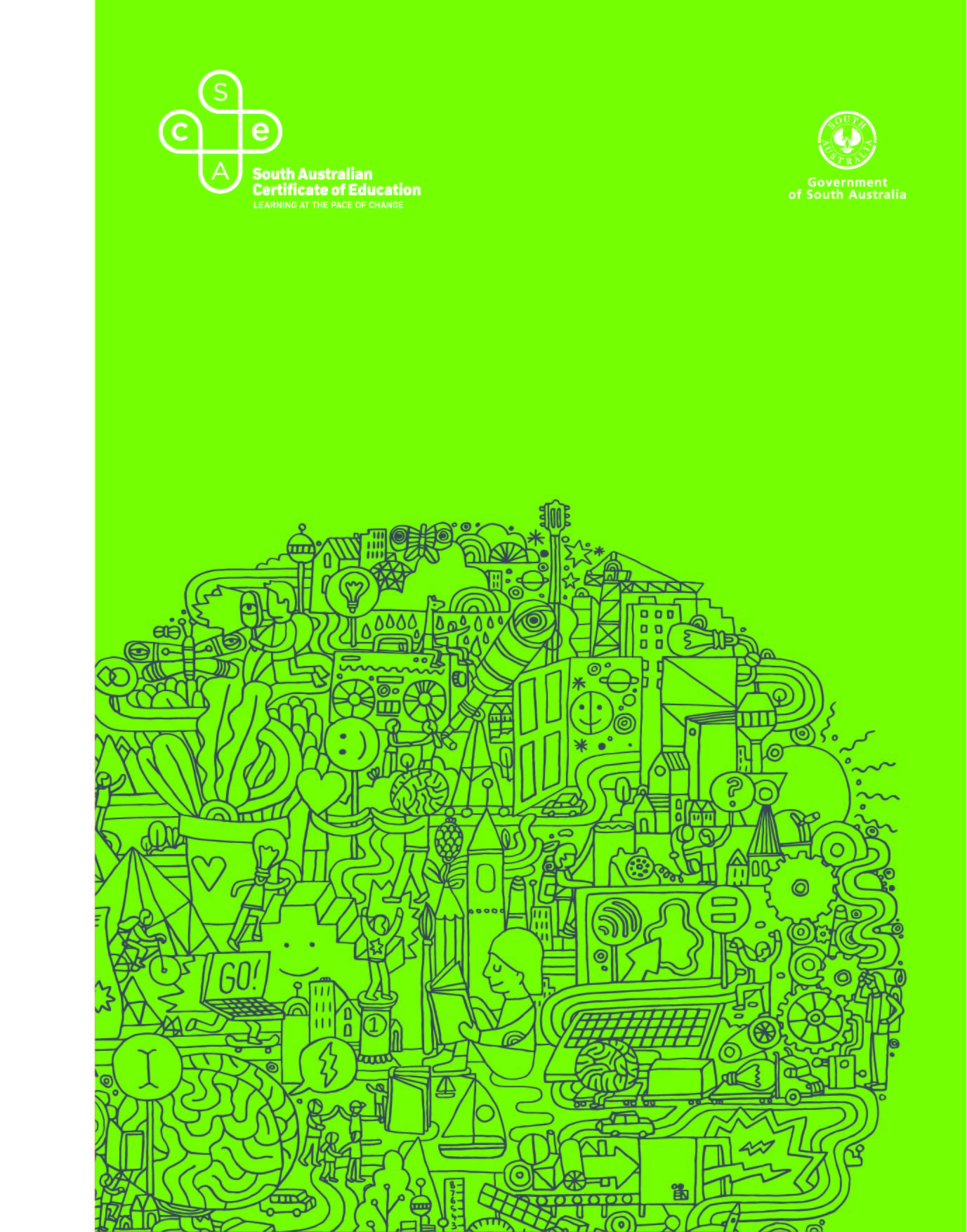 2024 Subject Outline | Stage 1 and Stage 2This subject outline was prepared in collaboration with the Board of Studies, Teaching and Educational Standards NSW (BOSTES), formerly Board of Studies NSW. It was accredited by the Board from 2008 with the exception of Korean, which was accredited for implementation at Stage 1 in 2016 and at Stage 2 in 2017. This accreditation is effective until further notice.Published by the SACE Board of South Australia,
11 Waymouth Street, Adelaide, South Australia 5000Copyright © SACE Board of South Australia 2010First published 2010Reissued for 2011 (published online October 2010,
printed January 2011), 2012, 2013, 2014, 2015, 2016,
2017, 2018, 2019, 2020, 2021, 2022, 2023, 2024ISBN 978 1 74102 706 8 (online Microsoft Word version)ref: This subject outline is accredited for teaching at Stage 1 from 2010 and at Stage 2 from 2011contentsIntroduction	1Subject Description	1Capabilities	2Literacy in Interstate Assessed Languages at Beginners Level	4Numeracy in Interstate Assessed Languages at Beginners Level	4Aboriginal and Torres Strait Islander Knowledge, Cultures, and Perspectives	4Stage 1 Interstate Assessed Languages Beginners Level	5Learning Scope and Requirements	6Learning Requirements	6Content	6Assessment Scope and Requirements	9Evidence of Learning	9Assessment Design Criteria	10School Assessment	11Performance Standards	13Assessment Integrity	19Support Materials	20Subject-specific Advice	20Advice on Ethical Study and Research	20Stage 2 Interstate Assessed Languages Beginners Level	21Learning Scope and Requirements	22Learning Requirements	22Content	22Assessment Scope and Requirements	25Evidence of Learning	25Assessment Design Criteria	25School Assessment	27External Assessment	29Performance Standards	32Assessment Integrity	38Support Materials	39Subject-specific Advice	39Advice on Ethical Study and Research	39Appendix A: Language-specific Information	40Chinese	40French	45German	49Indonesian	53Italian	56Japanese	59Korean	68Modern Greek	75Spanish	78IntroductionSubject DescriptionAn interstate assessed language at beginners level is a 10-credit subject or a 20-credit subject at Stage 1, and a 20-credit subject at Stage 2.The subject outline for interstate assessed languages at beginners level has been developed from the Collaborative Curriculum and Assessment Framework for Languages (CCAFL), which is a national model for the teaching, learning, and assessment of language subjects. The three levels in the framework are: beginners — for students with little or no previous knowledge of the languagecontinuers — for students who will have studied the language for 400 to 500 hours by the time they have completed Stage 2, or who have an equivalent level of knowledge background speakers — for students who have a background in the language and who have had more than 1 year’s education in a country where the language is spoken.Eligibility criteria apply for entry to a program at beginners level, and to a program at continuers level when a program at background speakers level is also available in the language.The subject outline for Stage 1 and Stage 2 interstate assessed languages at beginners level is designed for students who had little or no previous knowledge and/or experience of the language before undertaking Stage 1.Students should note that, while as a general principle the SACE Board of South Australia does not set entry conditions, the beginners-level program, by its very nature, necessitates a process whereby eligibility for enrolment can be demonstrated. Students will therefore need to show that they have little or no previous knowledge and/or experience of the language (whether written or spoken), and to sign a declaration to this effect.In interstate assessed languages at beginners level, students develop their skills to communicate meaningfully with people across cultures. Students reflect on their own attitudes, beliefs, and values, and develop an understanding of how culture and identity are expressed through language.[Language] at beginners level is designed as a 2-year course of study for students who wish to begin their study of [Language] at senior secondary level. Students will have studied [Language] at beginners level for 200 to 240 hours by the time they have completed Stage 2. Therefore, students develop their language skills and intercultural understanding at an intensive rate.Refer to Appendix A for language-specific information on the ten interstate assessed languages at beginners level: Chinese, French, German, Indonesian, Italian, Japanese, Korean, Modern Greek, and Spanish.At beginners level, students develop and apply linguistic and intercultural knowledge, understanding, and skills by:interacting with others in [Language] in interpersonal situationscreating texts in [Language] for specific audiences, purposes, and contextsanalysing texts that are in [Language] to interpret meaningcomparing languages and how they work as a systemreflecting on the ways in which culture is created, expressed, and communicated through language.Students explore three interconnected themes — Relationships, Lifestyles, and Experiences — from the perspectives of ‘The Personal World’ and ‘The [Language]-speaking Communities’.CapabilitiesThe capabilities connect student learning within and across subjects in a range of contexts. They include essential knowledge and skills that enable people to act in effective and successful ways.The five capabilities that have been identified are:communicationcitizenshippersonal developmentworklearning.The capabilities, in particular those for communication and citizenship, are reflected in the learning requirements, content, assessment design criteria, and performance standards of the interstate assessed languages at beginners level subject outline. In [Language] at beginners level, students develop communication skills and intercultural understanding to communicate effectively and appropriately in a variety of contexts for a range of purposes.CommunicationStudents develop their ability to communicate and interact in a variety of contexts for a range of purposes, within and across languages and cultures.Students develop and apply linguistic and intercultural knowledge, understanding, and skills by:interacting with others in [Language] in interpersonal situationscreating texts in [Language] for specific audiences, purposes, and contextsanalysing texts that are in [Language] to interpret meaningcomparing languages and how they work as a systemreflecting on the ways in which culture is created, expressed, and communicated through language.Students develop the skills of listening, speaking, reading, and writing, and use information and communication technologies, to create and engage effectively with a range of spoken, written, and multimodal texts in [Language].CitizenshipStudents develop their intercultural communication skills to interact effectively and appropriately with people within and across local and global communities. The development of intercultural communication skills has the potential to contribute to social cohesiveness through better communication and understanding, and helps students to know and understand themselves, others, and the world around them.Students develop their own understanding of diverse ways of knowing, being, and doing, through meaningful interaction with other peoples and other cultures, and through analysis of linguistic and cultural similarities and differences.Students explore themes and topics from the perspectives of ‘The Personal World’ and ‘The [Language]-speaking Communities’. Through this learning, students gain an understanding of how cultural concepts and practices affect the ways in which people see the world and communicate with others. They have opportunities to see their own view of the world in context, as one of many.Students develop the ability to interpret meaning from a variety of texts and reflect on how culture, ideas, values, and beliefs are represented or expressed in texts.Personal DevelopmentStudents’ personal, linguistic, and cultural identity is strengthened through the study of languages. They develop their understanding of the relationship between language and culture, and an awareness of the role of languages and culture in human interaction and identity. Students develop personal ways of responding to linguistic and cultural diversity by interpreting and reflecting on their own intercultural experiences and by considering the ways in which they might respond in the future.Students’ learning experiences in language also offer opportunities to consolidate and extend their interpersonal skills and skills in self-expression.During the program of study, students explore aspects of their personal world. They reflect on their own attitudes, beliefs, values, and perspectives. In doing so, students develop awareness and understanding of the ways in which their own language and culture shape their actions, personal behaviour, thoughts, attitudes, perceptions, and identity.WorkStudents develop an understanding that learning a language helps them to live and work successfully as linguistically and culturally aware citizens of the world. Through their language learning, students develop communication, intercultural, and interpersonal skills, which are valued skills for employment in a changing workforce. Students can apply these skills to living and working in a global environment.Students develop an appreciation of the cultural contexts of work in different communities, and connect their communication skills to further study and employment.LearningLanguage learning develops students’ cognitive skills through analytical, critical, creative, and reflective thinking. These skills help students to become effective and organised thinkers and communicators.Students acquire an active working knowledge of [Language] by identifying, exploring, and explaining features of [Language] such as lexicology, morphology, phonology, orthography, and syntax.Language learning enables students to understand the dynamic nature of language and how language is used as an expression of identity.Language learning requires students to understand themselves as learners and to create links between existing and new knowledge. Students apply their knowledge and understanding of their own and other languages and cultures to developing their intercultural communication skills.Literacy in Interstate Assessed Languages at Beginners LevelLearning in [Language] strongly supports students’ general literacy development.Through their study of [Language], students deepen their knowledge and understanding of how language functions. They gain insights into the nature, styles, and purposes of language, and consider the dimensions of context and audience. Students are able to make connections between [Language] and English and/or other languages through recognising patterns and by comparing similarities and differences between languages. By comparing languages, students strengthen their understanding of their first language.Students develop skills to communicate in [Language] for specific audiences, purposes, and contexts. Language learning also provides ideal opportunities for students to develop and refine the communication skills of listening, speaking, reading, and writing. Numeracy in Interstate Assessed Languages at Beginners LevelStudents use and understand pattern, order, and relationships and develop understanding of concepts such as time, number, and space in different cultures as expressed through language.Students apply numeracy skills when they use tables or graphs to support an idea, opinion, or position when creating texts and interacting in [Language].Aboriginal and Torres Strait Islander Knowledge, Cultures, and PerspectivesIn partnership with Aboriginal and Torres Strait Islander communities, and schools and school sectors, the SACE Board of South Australia supports the development of high-quality learning and assessment design that respects the diverse knowledge, cultures, and perspectives of Indigenous Australians.The SACE Board encourages teachers to include Aboriginal and Torres Strait Islander knowledge and perspectives in the design, delivery, and assessment of teaching and learning programs by:providing opportunities in SACE subjects for students to learn about Aboriginal and Torres Strait Islander histories, cultures, and contemporary experiencesrecognising and respecting the significant contribution of Aboriginal and Torres Strait Islander peoples to Australian societydrawing students’ attention to the value of Aboriginal and Torres Strait Islander knowledge and perspectives from the past and the presentpromoting the use of culturally appropriate protocols when engaging with and learning from Aboriginal and Torres Strait Islander peoples and communities.Stage 1 Interstate Assessed
Languages Beginners LevelLearning Scope and RequirementsLearning RequirementsThe learning requirements summarise the knowledge, skills, and understanding that students are expected to develop and demonstrate through their learning in Stage 1 interstate assessed languages at beginners level.In these subjects, students are expected to develop and apply their linguistic and intercultural knowledge, understanding, and skills to:1.	interact with others in [Language] in interpersonal situations2.	create texts in [Language] for specific audiences, purposes, and contexts3.	analyse texts that are in [Language] to interpret meaning.ContentA Stage 1 interstate assessed language at beginners level is a 10-credit subject or a 20-credit subject.The prescribed themes and topics should be studied from two interdependent perspectives:The Personal WorldThe [Language]-speaking Communities.Through the perspective ‘The Personal World’, students use [Language] to express and share ideas about their own activities and those of others relating to daily life and transactions in their own context.Through the perspective ‘The [Language]-speaking Communities’, students enquire about and express ideas in [Language]. This enables them to participate appropriately and understand a range of values, attitudes, and practices in communities where [Language] is spoken. There are three interconnected prescribed themes:RelationshipsLifestylesExperiences.Students study prescribed topics within the themes. These topics provide the contexts for a range of assessments related to the learning requirements of interacting, creating texts, and interpreting texts. Not all topics will require the same amount of study time. A number of subtopics are also suggested.Students should study a range of spoken, written, and multimodal texts in [Language] in their treatment of the themes and topics.The length of time and depth of treatment for each topic will depend on a number of factors, including the:particular learning requirements being covereddegree of familiarity that students have with topics studied previouslyneeds and interests of studentsnature of the language itselflinguistic and conceptual complexity of the texts selected for studylinguistic and sociocultural distance between the topic and students’ own world and experienceassessments set for completion (including ways in which they are structured and the conditions under which they are set)language of the responseaccess to resources.The table below shows the interconnected relationship between the prescribed perspectives, prescribed themes, and prescribed topics. Some suggested subtopics are included in italics.Note: BOLD CAPITALS = prescribed perspectives, bold = prescribed themes, bold italics = prescribed topics, italics = suggested subtopics.TextsStudents read, listen to, and view a variety of texts that are generally current, useful, relevant to their interests and aspirations, and have the potential for a range of associated activities.Texts for receptive use are not prescribed. Students are encouraged to read, listen to, and view a wide range of texts, including authentic texts. Teachers may wish to include the following texts in their teaching and learning program:VocabularyAlthough there are no prescribed vocabulary lists, students should be familiar with a range of vocabulary relevant to the themes and topics prescribed in the subject outline.A list of prescribed characters that are relevant to the themes and topics for Chinese and Japanese is available on the subject minisite, under subject advice and strategies, on the SACE website (www.sace.sa.edu.au).DictionariesStudents should be encouraged to use monolingual and/or bilingual printed dictionaries and develop the necessary skills to do so effectively.GrammarThroughout the [Language] beginners program, students learn about grammatical structures in context as they complement the content and organisation of individual programs.The grammatical structures defined are those that students should recognise and use by the completion of study of the subject. Grammar should be used to support the process of language acquisition and to facilitate communication.Refer to Appendix A for language-specific information.Assessment Scope and RequirementsAssessment at Stage 1 is school based.Evidence of LearningThe following assessment types enable students to demonstrate their learning in Stage 1 interstate assessed languages at beginners level:Assessment Type 1: InteractionAssessment Type 2: Text ProductionAssessment Type 3: Text Analysis.For a 10-credit subject, students should provide evidence of their learning through four or five assessments. Students undertake:one interacting in spoken [language], and one presenting in spoken [Language], for the interactionone text productionone text analysis assessment.The remaining assessment may be undertaken from any assessment type. Each assessment type should have a weighting of at least 20%.For a 20-credit subject, students should provide evidence of their learning through eight to ten assessments. Students undertake:one interacting in spoken [language] and one presenting in spoken [language] for the interactionone writing texts in [Language] and one responding to written texts in [Language] for the text productiontwo text analysis assessments.The remaining assessments may be undertaken from any of the assessment types. Each assessment type should have a weighting of at least 20%.Assessment Design CriteriaThe assessment design criteria are based on the learning requirements and are used by teachers to:clarify for the student what he or she needs to learndesign opportunities for the student to provide evidence of his or her learning at the highest possible level of achievement.The assessment design criteria consist of specific features that:students should demonstrate in their learningteachers look for as evidence that students have met the learning requirements.
For these subjects the assessment design criteria are:ideasexpressioninterpretation and reflection.The specific features of these criteria are described below. The set of assessments, as a whole, must give students opportunities to demonstrate each of the specific features by the completion of study of the subject.IdeasThe specific features are as follows:I1 	Relevancerelevance to context, purpose, and audienceconveying appropriate detail, ideas, information, or opinionsengaging the audience.I2 	Treatment of ideas, information, or opinionsbreadth of content and communication of ideas, information, or opinionssupport of ideas, information, or opinions.ExpressionThe specific features are as follows:E1 	Capacity to convey information accurately and appropriatelyrange of expression (i.e. breadth of vocabulary and structures)accuracy of expression (i.e. word choice, grammar)use of cohesive devicesappropriateness of expression, including cultural appropriatenessclarity of expression, including fluency, pronunciation, and intonation.E2 	Coherence in structure and sequenceorganisation of information and ideasuse of the conventions of text types.E3 	Capacity to interact and maintain a conversationinteraction on topics (i.e. relating to interlocutor)use of communication strategies (i.e. comprehension strategies, responding to cues).Interpretation and ReflectionThe specific features are as follows:IR1 	Interpretation of meaning in textsthe content (overall meaning, general and specific information)the context, purpose, and audience of the text.IR2 	Analysis of the language in textsfor example, register, tone, linguistic features, and cultural references.IR3 	Reflectionreflection on how cultures, values, beliefs, practices, and/or ideas are represented or expressed in textsreflection on own values, beliefs, practices, and/or ideas in relation to those represented or expressed in the texts studied.School AssessmentAssessment Type 1: InteractionInteracting in Spoken [Language]Students interact with others in interpersonal situations to exchange information, ideas, opinions, and experiences in spoken [Language].Students may participate in, for example, conversations or role plays related to one of the prescribed topics in [Language].The length of the assessment should be 2 to 3 minutes. The interaction should not be scripted.Students require adequate time to prepare and practise.The design of the assessments should specify a context, purpose, and audience.Presenting in Spoken [Language]Students prepare and give a spoken presentation in [Language] on a topic of personal interest. The presentation must relate to one or more of the prescribed topics.The length of the presentation should be approximately 2 minutes.Students may use objects, visual cues, cue cards, or multimedia, and may refer to approved keywords or headings in the presentation. The presentation must not be read from a script.The design of the assessments should specify a context, purpose, and audience.For this assessment type, students provide evidence of their learning primarily in relation to the following assessment design criteria:ideasexpression.Assessment Type 2: Text ProductionStudents create text(s), in which they convey information and/or experiences and express ideas and/or opinions in written [Language]. This may include writing a text in [Language] and/or responding to a written text that is in [Language].Writing Texts in [Language]Students write a text in [Language], for example, an article, blog, diary entry, email, letter, or postcard, related to one or more of the prescribed topics.The length of the response should be approximately 150 words/250 ji/200 characters. Students may use dictionaries and/or word lists.The design of the assessments should specify:a context, purpose, and audiencethe text type for productionthe kind of writing required (e.g. informative, imaginative, narrative, personal, or descriptive).Responding to Written Texts in [Language]Students respond in [Language] to a written text in [Language], for example, an article, email, invitation, letter, or note, related to one or more of the prescribed topics.Students respond to questions and/or information and/or cues in the written text to write their own text in [Language].The length of the response should be approximately 100 words/160 ji/120 characters.Students may use dictionaries and/or word lists.The design of the assessments should specify:a context, purpose, and audiencethe text type for productionthe kind of writing required (e.g. informative, imaginative, narrative, personal, or descriptive).For this assessment type, students provide evidence of their learning primarily in relation to the following assessment design criteria:ideasexpression.Assessment Type 3: Text AnalysisAnalysing and Interpreting Written, Spoken, and/or Multimodal TextsStudents analyse and interpret a text or texts that are in [Language] by responding in English and/or [Language], as appropriate, to questions in English and/or [Language]. The text or texts must be related to one or more of the prescribed topics.Students analyse and interpret meaning and reflect on language use by responding to written, spoken, or multimodal texts in [Language], for example, articles, diary entries, advertisements, brochures, reports, blogs, conversations, interviews, announcements, talks, voicemail, and websites.The design of the assessments should enable students to:interpret meaning in texts, by responding to questions on the:content (overall meaning, general and specific information) and/orcontext, purpose, and audience of the textsanalyse linguistic features and cultural aspects of the textsreflect on how cultures, values, beliefs, practices, and/or ideas are represented or expressed in texts.Students may use dictionaries and/or word lists.For this assessment type, students provide evidence of their learning primarily in relation to the following assessment design criteria:expressioninterpretation and reflection.Performance StandardsThe performance standards describe five levels of achievement, A to E.Each level of achievement describes the knowledge, skills, and understanding that teachers refer to in deciding how well a student has demonstrated his or her learning on the basis of the evidence provided.During the teaching and learning program the teacher gives students feedback on their learning, with reference to the performance standards.At the student’s completion of study of a subject, the teacher makes a decision about the quality of the student’s learning by:referring to the performance standardstaking into account the weighting of each assessment typeassigning a subject grade between A and E.Teachers can use a SACE Board school assessment grade calculator to help them to assign the subject grade. The calculator is available on the SACE website (www.sace.sa.edu.au).A generic set of performance standards have been developed for languages at beginners level.The complexity of language and ideas in texts selected for interpretation, and the complexity of ideas that students exchange and express when interacting and creating texts, will vary between languages. The complexity of language and ideas is based on, for example, the nature of the writing system and the linguistic and cultural distance of the language from English.Performance Standards for Stage 1 Interstate Assessed Languages at Beginners LevelAssessment IntegrityThe SACE Assuring Assessment Integrity Policy outlines the principles and processes that teachers and assessors follow to assure the integrity of student assessments. This policy is available on the SACE website (www.sace.sa.edu.au) as part of the SACE Policy Framework.The SACE Board uses a range of quality assurance processes so that the grades awarded for student achievement in the school assessment are applied consistently and fairly against the performance standards for a subject, and are comparable across all schools.Information and guidelines on quality assurance in assessment at Stage 1 are available on the SACE website (www.sace.sa.edu.au).Support MaterialsSubject-specific AdviceOnline support materials are provided for each subject and updated regularly on the SACE website (www.sace.sa.edu.au). Examples of support materials are sample learning and assessment plans, annotated assessment tasks, annotated student responses, and recommended resource materials.Advice on Ethical Study and ResearchAdvice for students and teachers on ethical study and research practices is available in the guidelines on the ethical conduct of research in the SACE on the SACE website (www.sace.sa.edu.au).Stage 2 Interstate Assessed
Languages Beginners LevelLearning Scope and RequirementsLearning RequirementsThe learning requirements summarise the knowledge, skills, and understanding that students are expected to develop and demonstrate through their learning in Stage 2 interstate assessed languages at beginners level.In these subjects, students are expected to develop and apply their linguistic and intercultural knowledge, understanding, and skills to:1.	interact with others in [Language] in interpersonal situations2.	create texts in [Language] for specific audiences, purposes, and contexts3.	analyse texts that are in [Language] to interpret meaning.ContentA Stage 2 interstate assessed language at beginners level is a 20-credit subject.The prescribed themes and topics should be studied from two interdependent perspectives:The Personal WorldThe [Language]-speaking Communities.Through the perspective ‘The Personal World’, students use [Language] to express and share ideas about their own activities and those of others relating to daily life and transactions in their own context.Through the perspective ‘The [Language]-speaking Communities’, students enquire about and express ideas in [Language]. This enables them to participate appropriately and understand a range of values, attitudes, and practices in communities where [Language] is spoken. There are three interconnected prescribed themes:RelationshipsLifestylesExperiences.Students study prescribed topics within the themes. These topics provide the contexts for a range of assessments related to the learning requirements of interacting, creating texts, and interpreting texts. Not all topics will require the same amount of study time. A number of subtopics are also suggested.Students should study a range of spoken, written, and multimodal texts in [Language] in their treatment of the themes and topics.The length of time and depth of treatment for each topic will depend on a number of factors, including the:particular learning requirements being covereddegree of familiarity that students have with topics studied previouslyneeds and interests of studentsnature of the language itselflinguistic and conceptual complexity of the texts selected for studylinguistic and sociocultural distance between the topic and students’ own world and experienceassessments set for completion (including ways in which they are structured, and conditions under which they are set)language of the responseaccess to resources.The table below shows the interconnected relationship between the prescribed perspectives, prescribed themes, and prescribed topics. Some suggested subtopics are included in italics.Note: BOLD CAPITALS = prescribed perspectives, bold = prescribed themes, bold italics = prescribed topics, italics = suggested subtopics.TextsStudents read, listen to, and view a variety of texts that are generally current, useful, and relevant to their interests and aspirations, and have the potential for a range of associated activities.Texts for receptive use are not prescribed. Students are encouraged to read, listen to, and view a wide range of texts, including authentic texts. Teachers may wish to include the following texts in their teaching and learning program:Students may be expected to produce the following texts in the written examination at Stage 2:VocabularyAlthough there are no prescribed vocabulary lists, students should be familiar with a range of vocabulary relevant to the themes and topics prescribed in the subject outline.A list of prescribed characters that are relevant to the themes and topics for Chinese and Japanese is available on the subject minisite, under subject advice and strategies, on the SACE website (www.sace.sa.edu.au).DictionariesStudents should be encouraged to use monolingual and/or bilingual printed dictionaries and develop the necessary skills to do so effectively.Students are allowed to use printed dictionaries in the written examination.GrammarThroughout the [Language] beginners program, students learn about grammatical structures in context as they complement the content and organisation of individual programs.The grammatical structures defined are those that students should recognise and use by the completion of study of the subject. Grammar should be used to support the process of language acquisition and to facilitate communication.Refer to Appendix A for language-specific information.Assessment Scope and RequirementsAll Stage 2 subjects have a school assessment component and an external assessment component.Evidence of LearningThe following assessment types enable students to demonstrate their learning in Stage 2 interstate assessed languages at beginners level:School Assessment (70%)Assessment Type 1: Interaction (30%)Assessment Type 2: Text Production (20%)Assessment Type 3: Text Analysis (20%)External Assessment (30%)Assessment Type 4: Examination (30%).Students should provide evidence of their learning through eight to ten assessments, including the external assessment component. Students undertake:one interacting in spoken [Language], and one presentation and discussion in [Language], for the interactionone writing in [Language], and one responding to written texts in [Language], for the text productionone analysing and interpreting spoken texts, and one analysing and interpreting written texts, for the text analysisone oral examinationone written examination.The remaining assessments may be undertaken from any of Assessment Types 1, 2, or 3.Assessment Design CriteriaThe assessment design criteria are based on the learning requirements and are used by:teachers to clarify for the student what he or she needs to learnteachers and assessors to design opportunities for the student to provide evidence of his or her learning at the highest possible level of achievement.The assessment design criteria consist of specific features that:students should demonstrate in their evidence of learningteachers and assessors look for as evidence that students have met the learning requirements.For these subjects the assessment design criteria are:ideasexpressioninterpretation and reflection.The specific features of these criteria are described below.The set of assessments, as a whole, must give students opportunities to demonstrate each of the specific features by the completion of study of the subject.IdeasThe specific features are as follows:I1	Relevancerelevance to context, purpose, and audienceconveying appropriate detail, ideas, information, and/or opinionsengaging the audience.I2	Treatment of ideas, information, or opinionsbreadth of content and communication of ideas, information, and/or opinionssupport of ideas, information and/or opinions with examples.ExpressionThe specific features are as follows:E1	Capacity to convey information accurately and appropriatelyrange of expression (i.e. breadth of vocabulary and structures)accuracy of expression (i.e. word choice, grammar)use of cohesive devicesappropriateness of expression, including cultural appropriatenessclarity of expression, including fluency, pronunciation, and intonation.E2	Coherence in structure and sequenceorganisation of information and ideasuse of the conventions of text types.E3	Capacity to interact and maintain a conversationinteraction on topics (i.e. relating to interlocutor)use of communication strategies (i.e. comprehension strategies, responding to cues).Interpretation and ReflectionThe specific features are as follows:IR1	Interpretation of meaning in textsthe content (overall meaning, general and specific information)the context, purpose, and audience of the text.IR2	Analysis of the language in textsfor example, register, tone, linguistic and stylistic features, and cultural aspects.IR3	Reflectionreflection on how cultures, values, beliefs, practices, and/or ideas are represented or expressed in textsreflection on own values, beliefs, practices, and/or ideas in relation to those represented or expressed in the texts studied.School AssessmentAssessment Type 1: Interaction (30%)Interacting in Spoken [Language]Students interact with others in interpersonal situations to exchange information, ideas, opinions, and experiences in spoken [Language].Students may participate in, for example, conversations, interviews, or role plays related to one or more of the prescribed topics in [Language].The length of an assessment should be 3 to 5 minutes. The interaction must not be scripted.Presentation and Discussion in [Language]Students prepare and give a spoken presentation in [Language] related to a prescribed topic from the perspective of ‘The [Language]-speaking Communities’. Students then respond to questions on the presentation. The length of the presentation should be approximately 2 minutes, and the length of the discussion should be approximately 3 minutes.Students may use objects, visual cues, or multimedia, and may refer to approved keywords or headings in the presentation. Students should not read the presentation from a script.For this assessment type, students provide evidence of their learning primarily in relation to the following assessment design criteria:ideasexpression.Assessment Type 2: Text Production (20%)Students create text(s), in which they convey information and/or experiences and express ideas and/or opinions in written [Language]. This may include writing a text in [Language] and/or responding to a written text that is in [Language].Writing in [Language]Students write a text in [Language], for example, an article, blog, diary entry, email, postcard, letter, personal account, or report, related to one or more of the prescribed topics.The length of the response should be approximately 200 words/320 ji/240 characters. Students may use dictionaries and/or word lists.The design of the assessments should specify:a context, purpose, and audiencethe text type for productionthe kind of writing required (e.g. informative, imaginative, narrative, personal, or descriptive).Responding to Written Texts in [Language]Students respond in [Language] to a written text in [Language], for example, an article, email, invitation, letter, or note, related to one or more of the prescribed topics.Students respond to questions and/or information and/or cues in the written text to write their own text in [Language].The length of the response should be approximately 200 words/320 ji/240 characters.Students may use dictionaries and/or word lists.The design of the assessments should specify:a context, purpose, and audiencethe text type for productionthe kind of writing required (e.g. informative, imaginative, narrative, personal, or descriptive).For this assessment type, students provide evidence of their learning primarily in relation to the following assessment design criteria:ideasexpression.Assessment Type 3: Text Analysis (20%)Analysing and Interpreting Spoken TextsStudents listen to three to five texts in [Language] that are related to one of the prescribed topics. The texts may be authentic or suitably modified for teaching and learning purposes. One or more texts may be combined with an element of viewing (e.g. a film segment).Students analyse and interpret meaning and reflect on language use by:completing, for example, a form, chart, table, text, or list in [Language], using information from the textsresponding in English to questions in English.The design of the assessments should enable students to:interpret meaning in texts, by responding to questions on thecontent (overall meaning, general and specific information) and/orcontext, purpose, and audience of the textsanalyse linguistic and stylistic features of the texts, and cultural referencesreflect on how cultures, values, beliefs, practices, and/or ideas are represented or expressed in texts.Students may use dictionaries and/or word lists.Analysing and Interpreting Written TextsStudents read, analyse, and interpret two or more written texts in [Language] that are related to a theme or topic from the perspective of ‘The [Language]-speaking Communities’, for example, travelling in a country where [Language] is spoken. The texts may be authentic or suitably modified for teaching and learning purposes. The combined length of the texts should be approximately 300 words/500 ji/ 400 characters. One or more of the texts may be combined with an element of viewing (e.g. a postcard, poster).Students analyse and interpret the texts and respond to questions in English.The design of the assessments should enable students to:interpret meaning in texts, by responding to questions on thecontent (overall meaning, general and specific information) and/orcontext, purpose, and audience of the textsanalyse linguistic and stylistic features, and cultural aspects, of the textsreflect on how cultures, values, beliefs, practices, and/or ideas are represented or expressed in texts.Students may use dictionaries and/or word lists.For this assessment type, students provide evidence of their learning primarily in relation to the following assessment design criteria:expressioninterpretation and reflection.External AssessmentAssessment Type 4: Examination (30%)The examination consists of two assessments:an oral examination a written examination.Oral ExaminationThe oral examination is designed to assess primarily students’ knowledge and skill in using spoken [Language]. The oral examination takes approximately 10 minutes and has two sections.Notes and cue cards are not permitted in the oral presentation and discussion, or conversation.Section 1: Oral Presentation and Discussion (approximately 5 minutes)The topic chosen for the presentation and discussion for the oral examination must be different from that chosen for the school-assessed presentation and discussion in [Language].Students base their oral presentation on an item of interest from the prescribed topics. The student will give an uninterrupted presentation of 1 to 2 minutes. Following this the examiner(s) will engage with the student in a discussion about his or her presentation for a maximum of 3 minutes.The student may support his or her presentation and discussion with objects such as photographs, pictures, personal items (e.g. a memento).Section 2: Conversation (approximately 5 minutes)In the conversation, the student and the examiner(s) discuss the student’s personal world as it relates to the prescribed topics.Written ExaminationThe 160-minute written examination has three sections:Section I: ListeningSection II: Reading Section III: Writing in [Language].Students are allowed to use monolingual and/or bilingual printed dictionaries in the written examination.Section I: Listening (approximately 40 minutes)PurposeSection I: Listening is designed primarily to assess students’ knowledge and skills in responding to spoken texts.SpecificationsStudents will hear approximately ten texts, which will be related to the topics prescribed in the subject outline. The total listening time for one reading of all the texts without pauses will be approximately 8 minutes. Each text will be heard twice. There will be a pause between the first and second readings to allow students to make notes, although notes may be made at any time. Students will be given sufficient time after the second reading to complete their responses. The examination will include a range of question types, such as open-ended questions, response to multiple-choice items, or completion of a table, list, or form. Questions will be written in English for responses in English.Section II: ReadingPurposeSection II: Reading is designed primarily to assess students’ knowledge and skills in responding to written texts.SpecificationsStudents will read approximately five texts in [Language], which will be related to the topics prescribed in the subject outline. The texts will be different in style and purpose, and of varying length and difficulty. Questions on the texts will be written in English for responses in English.The total length of all texts will be approximately 750 words/800 characters/1500 ji/1600 ja.Section III: Writing in [Language]PurposeSection III: Writing in [Language] is designed primarily to assess students’ ability to produce written text for a specific audience, purpose, and context.SpecificationsPart APart A will consist of two writing tasks. The texts for the responses will be drawn from those prescribed in the subject outline. Questions will be written in English but may also involve stimulus material written in [Language]. The questions will be related to the topics prescribed in the subject outline. The first task will be shorter than the second task. The total length of the responses for Part A will be approximately 125 words/150 characters/250 ji/300 ja.Part BStudents will be required to write one extended response in [Language]. The text for the response will be drawn from those prescribed in the subject outline. There will be a choice of two questions. The questions will be related to the topics prescribed in the subject outline. Questions will be written in [Language] and English for a response in [Language]. The same text type will be required for both questions.The length of the response for Part B will be approximately 125 words/150 characters/250 ji/300 ja.All specific features of the assessment design criteria for interstate assessed languages at beginners level may be assessed in the external examination.Performance StandardsThe performance standards describe five levels of achievement, A to E.Each level of achievement describes the knowledge, skills, and understanding that teachers and assessors refer to in deciding how well a student has demonstrated his or her learning on the basis of the evidence provided.During the teaching and learning program the teacher gives students feedback on their learning, with reference to the performance standards.At the student’s completion of study of each school assessment type, the teacher makes a decision about the quality of the student’s learning by:referring to the performance standardsassigning a grade between A and E for the assessment type.The student’s school assessment and external assessment are combined for a final result, which is reported as a grade between A and E.A generic set of performance standards have been developed for languages at beginners level.The complexity of language and ideas in texts selected for interpretation, and the complexity of ideas that students exchange and express when interacting and creating texts, will vary between languages. The complexity of language and ideas is based on, for example, the nature of the writing system and the linguistic and cultural distance of the language from English.Performance Standards for Stage 2 Interstate Assessed Languages at Beginners LevelAssessment IntegrityThe SACE Assuring Assessment Integrity Policy outlines the principles and processes that teachers and assessors follow to assure the integrity of student assessments. This policy is available on the SACE website (www.sace.sa.edu.au) as part of the SACE Policy Framework.The SACE Board uses a range of quality assurance processes so that the grades awarded for student achievement, in both the school assessment and the external assessment, are applied consistently and fairly against the performance standards for a subject, and are comparable across all schools.Information and guidelines on quality assurance in assessment at Stage 2 is available on the SACE website (www.sace.sa.edu.au).Support MaterialsSubject-specific AdviceOnline support materials are provided for each subject and updated regularly on the SACE website (www.sace.sa.edu.au). Examples of support materials are sample learning and assessment plans, annotated assessment tasks, annotated student responses, and recommended resource materials.Written examinations for the Stage 2 languages at beginners level are conducted by the Board of Studies, Teaching and Educational Standards NSW (BOSTES NSW). Refer to the BOSTES NSW website (www.boardofstudies.nsw.edu.au) for past examination papers and associated material.Advice on Ethical Study and ResearchAdvice for students and teachers on ethical study and research practices is available in the guidelines on the ethical conduct of research in the SACE on the SACE website (www.sace.sa.edu.au).Appendix A: Language-specific InformationChineseLanguageThe language to be studied and assessed is the modern standard version of Chinese.For the purpose of this subject outline, modern standard Chinese is taken to be putonghua in the spoken form, and simplified character text in the written form. Throughout the Chinese-speaking communities, modern standard Chinese may also be known as Mandarin, Guoyu, Huayu, Hanyu, Zhongwen, and Zhongguohua. The romanised form of the character text is Hanyu Pinyin.Students should be conversant with simplified characters. Questions and tasks will be set in simplified characters and all written responses should be in simplified characters.CharactersStudents should develop the necessary skills and confidence to recognise, analyse, and use characters effectively.A list of prescribed characters that are relevant to the themes and topics is available on the subject minisite, under subject advice and strategies.GrammarStudents should use the following grammatical structures:FrenchLanguageThe language to be studied and assessed is the modern standard version of French, as spoken in France. During their program, students may also encounter variations of the language spoken in other francophone countries. Students should be aware of different levels of language, for example, formal and informal. This includes the use of colloquialisms where they are appropriate and an awareness of regional differences.GrammarStudents should use the following grammatical structures:In addition, students should recognise the following grammatical items:GermanLanguageThe language to be studied and assessed is the modern standard version of German (Hochdeutsch). Students should be aware of different levels of language, for example, formal and informal. This includes the use of colloquialisms, where they are appropriate, and an awareness of regional differences. GrammarStudents should use the following grammatical structures:In addition, students should recognise the following grammatical structures:IndonesianLanguageThe language to be studied and assessed is the modern standard version of Indonesian. Students should be aware of different levels of language, for example, formal and informal. This includes the use of colloquialisms, where they are appropriate, and an awareness of regional differences.GrammarStudents should use the following grammatical structures:ItalianLanguageThe language to be studied and assessed is the modern standard version of Italian. This is the language as spoken in Italy. During their course of study, students may also encounter dialects and provincial variants. Students should be aware of different levels of language, for example, formal and informal. This includes the use of colloquialisms, where they are appropriate, and an awareness of regional differences.GrammarStudents should use the following grammatical structures:In addition, students should recognise the following grammatical items:JapaneseLanguageThe language to be studied and assessed is the modern standard version of Japanese. Students should be aware of different levels of language, for example, formal and informal. This includes the use of colloquialisms, where they are appropriate, and an awareness of regional differences. Hiragana and katakana syllabaries and a prescribed number of kanji will be studied in this subject.CharactersStudents should develop the necessary skills and confidence to recognise, analyse, and use characters effectively. A list of prescribed characters that are relevant to the themes and topics is available on the subject minisite, under subject advice and strategies.GrammarStudents should use the following grammatical structures:Verbs: ～て formAdjectives: ～て formVerbs: ～た / ～たり / ～たら formsVerbs: ～ます BaseVerbs: Finite Form Nouns, Adjectival Nouns and Adjectives: Finite FormParticlesConjunctionsConnectivesNominalisersWords indicating extentCountersIn addition, students should recognise the following grammatical structures:KoreanLanguageThe language to be studied and assessed is the modern standard version of Korean.Students should be aware of different levels of language, for example, casual, informal, and formal.GrammarStudents should use the following grammatical structures:Text formsParticles and SuffixesNumeralsNounsPronounsAdjectivesAdverbs ConnectivesPrepositionsClassifiersVerbsModern GreekLanguageThe language to be studied and assessed is the modern standard version of Modern Greek, which is the demotic form of the written and spoken language. Students should be aware of different levels of language, for example, formal and informal. This includes the use of colloquialisms, where they are appropriate, and an awareness of regional differences.Students will be required to use the current language, incorporating spelling reforms and the monotonic system of accentuation. The Greek alphabet is the only script to be used in written Greek.GrammarStudents should use the following grammatical structures:In addition, students should recognise the following grammatical structures:SpanishLanguageThe language to be studied and assessed is the modern standard version of Spanish. Students should be aware of different levels of language, for example, formal and informal. This includes the use of colloquialisms, where they are appropriate, and an awareness of regional differences. It should be noted that, where regional variants are used, it is also important to provide internationally recognised alternatives.GrammarStudents should use the following grammatical structures:In addition, students should recognise the following grammatical structures:-RelationshipsLifestylesExperiencesTHE PERSONAL WORLDTHE [LANGUAGE]- SPEAKING COMMUNITIESFamily life, home, and neighbourhood(e.g. personality, family roles, homestays, housing, facilities, services)Friends, recreation, and pastimes(e.g. shopping, food and cuisine, entertainment)People, places, and communities(e.g. people of interest, places of interest, city life, rural life)Future plans and aspirations(e.g. choosing a career, school exchanges)Holidays, travel, and tourism(e.g. organising a trip, visiting a location, health)Education and work(e.g. school life, working part time)advertisements (radio, television, newspaper, magazine)announcementsapplications (competitions, clubs, etc.)(auto)biographiesblogsbrochurescartoons with words, jokescharts, diagrams, graphs, timetablesdialoguesgraffiti, slogans, signs, stickers, labelslists, menusmaps, legendspersonal accountspoems, song lyricsrecipesresumés short storiessurveys, questionnaires TV and cinema guideswebsites-IdeasExpressionExpressionInterpretation and ReflectionARelevanceResponses are consistently relevant to context, purpose, and audience.Responses consistently convey the appropriate detail, ideas, information, and/or opinions.Responses successfully engage the audience or interlocutor.Treatment of Ideas, Information, or OpinionsBreadth in the treatment of familiar topics. Ideas, information, and/or opinions on familiar topics are communicated effectively.Relevant detail is provided to support ideas, information, and/or opinions.Capacity to Convey Information Accurately and AppropriatelyA range of vocabulary and simple sentence structures are used accurately to convey meaning on familiar topics.More complex vocabulary and sentence structures are used, with some success. Errors are made, but these errors do not usually impede meaning.Effective use of simple cohesive devices.Language is appropriate for context, audience, and purpose.Pronunciation is generally accurate. Intonation is used effectively to enhance communication. Responses are fluent when dealing with familiar topics.Coherence in Structure and SequenceResponses are organised logically and coherently. Conventions of the text type are observed. Capacity to Interact and Maintain a ConversationInteraction is sustained on a range of familiar topics, with minimal input from the interlocutor. Interrogative devices are understood and used appropriately.Communication strategies are used to maintain interaction (e.g. using new vocabulary encountered during interaction, asking for repetition, affirming, self-correcting).Interpretation of Meaning in TextsKey ideas and relevant details are identified and explained. Conclusions are drawn about the purpose, audience, and message of the text, and supported with relevant evidence from the text.Analysis of the Language in TextsThe function of particular linguistic features in the text is clearly explained, and cultural references are identified.ReflectionThe ways in which cultures, values, beliefs, practices, and/or ideas are represented in texts are explained clearly.Insightful reflection on own values, beliefs, practices, and/or ideas in relation to those represented in texts.BRelevanceResponses are mostly relevant to context, purpose, and audience.Responses mostly convey the appropriate detail, ideas, information, and/or opinions.Responses mostly engage the audience or interlocutor.Treatment of Ideas, Information, or OpinionsSome breadth in the treatment of familiar topics, within the range of rehearsed language. Some personal opinions as well as factual information are communicated, using brief descriptive phrases to extend meaning.Some detail is provided to support ideas, information, or opinions.Capacity to Convey Information Accurately and AppropriatelyVocabulary and simple sentence structures are used with some degree of accuracy in familiar contexts.Attempts are made, with some success, to use vocabulary and sentence structures beyond familiar patterns. Errors sometimes impede meaning.Generally effective use of simple cohesive devices.Word choice is appropriate for context, audience, and purpose.Pronunciation is generally accurate. Intonation is generally used effectively. Responses are generally fluent when dealing with familiar topics.Coherence in Structure and SequenceResponses are generally organised logically and coherently.Most conventions of the text type are observed.Capacity to Interact and Maintain a ConversationInteraction is maintained on a range of familiar topics, with some reliance on input from the interlocutor to maintain interaction. Interrogative devices are understood and used with some confidence.Communication strategies are used to maintain interaction (e.g. asking for repetition, self-correcting).Interpretation of Meaning in TextsRelevant ideas and details in texts on familiar topics are identified and explained.Simple conclusions are drawn about the purpose, audience, and message of the text, and supported with some relevant evidence from the text.Analysis of the Language in TextsThe function of particular linguistic features in the text is described, and some cultural references are identified.ReflectionThe ways in which cultures, values, beliefs, practices, and/or ideas are represented in texts are described.Some depth in reflection on own values, beliefs, practices, and/or ideas in relation to those represented in texts.CRelevanceResponses are generally relevant to the purpose, and show some understanding of the audience and context.Responses generally convey the appropriate detail, information, and simple ideas.Responses partly engage the audience or interlocutor.Treatment of Ideas, Information, or OpinionsInformation and simple ideas and/or opinions on familiar topics are conveyed. Modelled sentence patterns are used to communicate information or an idea or opinion.Some personal opinions are communicated, but generally not supported. Support of information often consists of listing items.Capacity to Convey Information Accurately and AppropriatelyVocabulary and sentence structures are used with varying degrees of accuracy in familiar contexts. Structure may be based on word order derived from first language when attempts are made to elaborate.Range and variety of vocabulary and sentence structures are limited. Control of language is inconsistent.Use of one or two cohesive devices.Language is not always appropriate to context, purpose, and audience.Pronunciation is understandable. Some attention is given to intonation. Fluency is often confined to pre-learnt material.Coherence in Structure and SequenceResponses are generally organised.Some conventions of the text type are observed.Capacity to Interact and Maintain a ConversationWell-rehearsed language is relied on to respond to simple questions on familiar topics, with frequent reliance on the interlocutor to take the lead and maintain interaction. Partial understanding of questions may lead to a response that is not relevant.The sentence patterns of the interlocutor are often repeated in the response. Prepared phrases are used to indicate lack of comprehension.Interpretation of Meaning in TextsSome relevant information from texts on familiar topics containing predictable language structures is identified and extracted.Simple conclusions are drawn about the purpose, audience, and message of the text, and supported with isolated examples from the text.Analysis of the Language in TextsParticular linguistic features in the text are identified, and one or more cultural references are identified.ReflectionSome cultures, values, beliefs, practices, and/or ideas represented in texts are identified.Some reflection on own values, beliefs, practices, and/or ideas in relation to those represented in texts.DRelevanceResponses are partially relevant to the purpose, and show some awareness of the audience or context.Responses convey some simple details or information that may be appropriate.Responses include one or more elements that may engage the audience or interlocutor.Treatment of Ideas, Information, or OpinionsSome information relating to familiar topics is communicated.Responses are brief and often rely on keywords or formulaic expressions to communicate meaning, or attempt to support information.Capacity to Convey Information Accurately and AppropriatelyA restricted range of simple structures and vocabulary are used. Rehearsed simple sentences are used out of context.The language produced contains frequent errors and only partially communicates what is intended. Responses may resemble literal translations from first language.A cohesive device may be used.Language is occasionally appropriate to the purpose or audience.Pronunciation may impede meaning. Little attention is paid to intonation. Lack of comprehension impedes fluency.Coherence in Structure and SequenceResponses tend to be loosely connected sentences. Inconsistent use of one or more conventions of the text type.Capacity to Interact and Maintain a ConversationRoutine courtesy phrases and basic structures are used to respond to simple questions on familiar topics, with heavy reliance on the interlocutor to complete the interaction. Repetition, rephrasing of questions, and a slowed rate of speech are required for comprehension.Utterances rarely consist of more than two or three words. A keyword or partial response is provided as a means of negotiating more time for processing, with reliance on paralinguistic devices to convey meaning.Interpretation of Meaning in TextsKeywords and some supporting detail are identified in texts containing simple, well-rehearsed language dealing with familiar situations.Specific information in the text is transcribed rather than interpreted.Analysis of the Language in TextsOne or more basic linguistic features of the text are identified.ReflectionSome awareness of cultural elements in texts.One or more of own values, beliefs, practices, or ideas in relation to those represented in texts are identified.ERelevance Responses have limited relevance to the purpose or audience.Responses are often incomplete.Responses may include an element that attempts to engage the audience or interlocutor.Treatment of Ideas, Information, or OpinionsSome basic information relating to familiar topics is communicated, using single words.Responses are very brief and often rely on a keyword or formulaic expression.Capacity to Convey Information Accurately and AppropriatelySingle words and brief formulaic expressions are used to convey basic information on familiar topics.There is a high incidence of basic errors that impede meaning, with evidence of the influence of the syntax of English and/or other languages.Attempted use of a cohesive device.Limited appropriateness of language to the purpose or audience.Pronunciation impedes meaning and may be strongly influenced by first language.Coherence in Structure and SequenceResponses are disjointed and consist of disconnected words and phrases.Attempted use of one or more conventions of the text type.Capacity to Interact and Maintain a ConversationInteraction is limited to rehearsed repetitive vocabulary and one-word answers, with assistance from the interlocutor needed to complete sentences or to interpret intended meanings. There are misunderstandings of simple questions.A keyword is used to convey a whole message. There are frequent long pauses to process questions, and heavy reliance on paralinguistic devices to convey meaning.Interpretation of Meaning in TextsIsolated items of information are identified in texts on familiar topics containing simple language.Understanding is limited to occasional isolated words, such as borrowed words.Analysis of the Language in TextsAttempted identification of one or more basic linguistic features.ReflectionAttempted identification of isolated cultural elements.One or more of own values, beliefs, practices, or ideas are identified.RelationshipsLifestylesExperiencesTHE PERSONAL WORLDTHE [LANGUAGE]- SPEAKING COMMUNITIESFamily life, home, and neighbourhood(e.g. personality, family roles, homestays, housing, facilities, services)Friends, recreation, and pastimes(e.g. shopping, food and cuisine, entertainment)People, places, and communities(e.g. people of interest, places of interest, city life, rural life)Future plans and aspirations(e.g. choosing a career, school exchanges)Holidays, travel, and tourism(e.g. organising a trip, visiting a location, health)Education and work(e.g. school life, working part time)advertisements (radio, television, newspaper, magazine)announcementsapplications (competitions, clubs, etc.)(auto)biographiesblogsbrochurescartoons with words, jokescharts, diagrams, graphs, timetablesdialoguesgraffiti, slogans, signs, stickers, labelslists, menusmaps, legendspersonal accountspoems, song lyricsrecipesresumés short storiessurveys, questionnaires TV and cinema guideswebsitesarticle (e.g. for a school magazine)diary or journal entryemailinformal lettermessagenotepostcardscript of a talk (to an audience)-IdeasExpressionExpressionInterpretation and ReflectionARelevanceResponses are consistently relevant to context, purpose, and audience.Responses consistently convey the appropriate detail, ideas, information, and/or opinions.Responses successfully engage the audience or interlocutor.Treatment of Ideas, Information, or OpinionsBreadth in the treatment of topics. Ideas, information, and/or opinions are developed and extended, and impressions are described effectively.Ideas and/or opinions are supported, and information is provided in sufficient detail.Capacity to Convey Information Accurately and AppropriatelyA range of vocabulary and sentence structures are used with a high degree of accuracy.More complex vocabulary and sentence structures are used, with some success. A few minor errors may be evident, but these errors do not impede meaning.Effective use of a range of cohesive devices.Language is highly appropriate for context, audience, and purpose.Pronunciation is accurate. Intonation is used effectively to enhance communication. Responses are fluent.Coherence in Structure and SequenceResponses are organised logically and coherently. Conventions of the text type are observed. Capacity to Interact and Maintain a ConversationInteraction is sustained on a range of familiar topics, with minimal input from the interlocutor. Interrogative devices are understood and used appropriately. Unexpected questions or unfamiliar topics are handled with confidence and flexibility.Communication strategies are used to maintain interaction (e.g. using new vocabulary encountered during interaction, asking for repetition, affirming, self-correcting).Interpretation of Meaning in TextsKey ideas and relevant details are identified and explained, and connections are made within and between texts (e.g. comparing ideas, information, and opinions).Conclusions are drawn about the purpose, audience, and message of the text, and supported with relevant evidence from the text.Analysis of the Language in TextsThe function of particular linguistic features, the ways in which stylistic features are used for effect, and cultural references such as forms of address, location, and gender are identified and explained.ReflectionThe ways in which cultures, values, beliefs, practices, and/or ideas are represented in texts are articulated clearly.Insightful reflection on own values, beliefs, practices, and/or ideas in relation to those represented in texts.BRelevanceResponses are mostly relevant to context, purpose, and audience.Responses mostly convey the appropriate detail, ideas, information, and/or opinions.Responses mostly engage the audience or interlocutor.Treatment of Ideas, Information, or OpinionsSome breadth in the treatment of familiar topics. Responses go beyond basic facts, using brief descriptive phrases to extend meaning.Ideas, information, and/or opinions are supported in some detail.Capacity to Convey Information Accurately and AppropriatelyVocabulary and sentence structures are used with some accuracy to convey meaning effectively.Some complex structures beyond familiar patterns are used to convey meaning, with some success.Generally effective use of cohesive devices.Language is generally appropriate to social and cultural context.Pronunciation and use of intonation generally facilitate communication. Responses are generally fluent.Coherence in Structure and SequenceResponses are generally organised logically and coherently.Most conventions of the text type are observed.Capacity to Interact and Maintain a ConversationInteraction is maintained on a range of familiar topics, with some reliance on input from the interlocutor to maintain interaction. Interrogative devices are understood and used with some confidence.Communication strategies are used to maintain interaction (e.g. asking for repetition, self-correcting). Well-rehearsed language is used to interact.Interpretation of Meaning in TextsRelevant ideas and details in texts on familiar topics are identified and explained, and some connections are made within and between texts.Some conclusions are drawn about the purpose, audience, and message of the text, and supported with some relevant examples from the text.Analysis of the Language in TextsThe function of particular linguistic features, some of the ways in which stylistic features are used for effect, and some cultural references are identified and described.ReflectionThe ways in which cultures, values, beliefs, practices, and/or ideas are represented in texts is explained.Some depth in reflection on own values, beliefs, practices, and/or ideas in relation to those represented in texts.CRelevanceResponses are generally relevant to the purpose and audience, and show some understanding of context.Responses convey the appropriate detail, ideas, and information.Responses engage the audience or interlocutor.Treatment of Ideas, Information, or OpinionsInformation, ideas, and/or opinions on familiar topics are conveyed. Modelled sentence patterns are generally used to communicate an idea or opinion.Some details are provided to support ideas. Elaboration of ideas, information, and/or opinions often consists of listing items.Capacity to Convey Information Accurately and AppropriatelySome variety of vocabulary and sentence structures is used, with reliance on familiar vocabulary and sentence structures to convey meaning. Structure often based on word order derived from first language when attempts are made to elaborate.The language is generally comprehensible although some errors obscure meaning. Control of language is inconsistent.Generally effective use of some simple cohesive devices.Language not always appropriate to context, purpose, and audience.Pronunciation is understandable. Some attention is given to intonation. Fluency is often confined to pre-learnt material.Coherence in Structure and SequenceResponses are generally organised.Some conventions of the text type are observed.Capacity to Interact and Maintain a ConversationWell-rehearsed language is relied on to respond to simple questions on familiar topics, with frequent reliance on the interlocutor to take the lead and maintain interaction. Partial understanding of questions may lead to a response that is not relevant.The sentence patterns of the interlocutor are often repeated in the response. Prepared phrases are used to indicate lack of comprehension.Interpretation of Meaning in TextsSome relevant information from texts on familiar topics containing predictable language structures is identified and extracted.Simple conclusions are drawn about the purpose, audience, and message of the text, and supported with isolated examples from the text.Analysis of the Language in TextsParticular linguistic and stylistic features and one or more cultural references are identified.ReflectionSome cultures, values, beliefs, practices, and/or ideas represented or expressed in texts are identified.Some reflection on own values, beliefs, practices, and/or ideas in relation to those represented in texts.DRelevanceResponses are partially relevant to the purpose, and show some awareness of the audience or context.Responses convey some simple details or information that may be appropriate.Responses partially engage the audience or interlocutor.Treatment of Ideas, Information, or OpinionsSome information relating to familiar topics is communicated.Information is generally repetitive and responses often rely on keywords or formulaic expressions to communicate meaning, or attempt to support information.Capacity to Convey Information Accurately and AppropriatelyA limited range of simple structures and vocabulary are used. The language produced contains frequent errors and only partially communicates what is intended. Responses may resemble literal translations from first language.A cohesive device may be used.Language is occasionally appropriate to the purpose or audience.Pronunciation may impede meaning. Little attention is paid to intonation. Lack of comprehension impedes fluency.Coherence in Structure and SequenceResponses tend to be loosely connected sentences. Inconsistent use of one or more conventions of the text type.Capacity to Interact and Maintain a ConversationRoutine courtesy phrases and basic structures are used to respond to simple questions on familiar topics, with heavy reliance on the interlocutor to complete the interaction. Repetition, rephrasing of questions, and a slowed rate of speech are required for comprehension.Utterances rarely consist of more than two or three words. A keyword or partial response is provided as a means of negotiating more time for processing, with reliance on paralinguistic devices to convey meaning.Interpretation of Meaning in TextsKeywords and some supporting detail are identified in texts containing simple, well-rehearsed language dealing with familiar situations.Specific information in the text is transcribed rather than interpreted.Analysis of the Language in TextsOne or more basic linguistic and stylistic features of the text are identified.ReflectionSome cultural elements expressed in texts are identified.One or more of own values, beliefs, practices, or ideas in relation to those represented in texts are identified.ERelevance Responses have limited relevance to the purpose or audience.Responses are often incomplete.Responses may include an element that attempts to engage the audience or interlocutor.Treatment of Ideas, Information, or OpinionsResponses are brief and often rely on a keyword or formulaic expression to convey meaning.Some basic information relating to familiar topics is communicated, using single words.Capacity to Convey Information Accurately and AppropriatelySingle words and brief formulaic expressions are used to convey basic information on familiar topics. Rehearsed simple sentences are used out of context.There is a high incidence of basic errors that impede meaning, with evidence of the influence of the syntax of English and/or other languages.Attempted use of a cohesive device.Limited appropriateness of language to the purpose or audience.Pronunciation impedes meaning and may be strongly influenced by first language.Coherence in Structure and SequenceConventions of the text type are ignored.Responses consist of disconnected sentences.Capacity to Interact and Maintain a ConversationInteraction is limited to rehearsed repetitive vocabulary and one-word answers, with assistance from the interlocutor needed to complete sentences or to interpret intended meanings. There are misunderstandings of simple questions.A keyword is used to convey a whole message. There are frequent long pauses to process questions, and heavy reliance on paralinguistic devices to convey meaning.Interpretation of Meaning in TextsIsolated items of information are identified in texts on familiar topics containing simple language.Understanding is limited to occasional isolated words, such as borrowed words.Analysis of the Language in TextsAttempted identification of one or more linguistic or stylistic features.ReflectionAttempted identification of isolated cultural elements.One or more of own values, beliefs, practices, or ideas are identified.Item/FunctionItem/FunctionExample(s)In phrases/sentencesIn phrases/sentencesA: Parts of SpeechA: Parts of SpeechNounsNounscommoncommon人,书properproper白大伟,王老师Measure WordsMeasure Wordsanimalsanimals只,条一只猫,两条鱼一只猫,两条鱼classroom objectsclassroom objects本一本书一本书clothesclothes件,条,双一件毛衣,两条裤子,一双皮鞋一件毛衣,两条裤子,一双皮鞋generalgeneral个三个学生三个学生lengthlength米,公里五米,三十公里五米,三十公里weightweight斤,公斤半斤,两公斤半斤,两公斤monetarymonetary块(元),毛(角),分十块两毛五(分)十块两毛五(分)timetime点(钟),分钟三点五分三点五分PronounsPronounspersonalpersonal我(们),你/您(们),他/她/它(们)demonstrativedemonstrative这,那这儿/这里,那儿/那里interrogativeinterrogative谁,什么,哪他是谁?这是什么?他是谁?这是什么?您是哪位?您是哪位?哪儿?你住哪儿?你住哪儿?几,多少今天几月几号?今天几月几号?Numeralscounting零,一,二,三,四零,一,二,三,四三点零五分三点零五分千,百,十千,百,十两千九百三十五两千九百三十五ordinals第第第一课,第二天第一课,第二天approximations三四,五六,八九,十一二三四,五六,八九,十一二三四个人三四个人二三十二三十fractions三分之一三分之一percentages百分之十百分之十decimals五点一五点一Verbsaction走,看,写走,看,写走,看,写看电影emotive喜欢,觉得,知道,爱喜欢,觉得,知道,爱喜欢,觉得,知道,爱我喜欢打球。auxiliary能,会,要,可以,应该能,会,要,可以,应该能,会,要,可以,应该她会画画儿。direction上/下,来/去/回上/下,来/去/回上/下,来/去/回他下楼了。我回来了。你去哪儿?special是,有是,有是,有那是电脑。他们有汽车。Adverbsfrequency常常，不常，又，再常常，不常，又，再常常，不常，又，再我不常游泳。sequence就，才，刚就，才，刚就，才，刚我就来。老师才来。她刚走。linking也，还也，还也，还我喜欢游泳，也喜欢打球。quantity都，只都，只都，只我们都学习汉语。只有两个degree很，非常，最很，非常，最很，非常，最你最喜欢什么运动？negation不，没（有）不，没（有）不，没（有）我不冷。
他没上课。progress正,正在正,正在正,正在正下雨呢。他正在看书。Adjectivesmonosyllabic大/小，多/少，长/短大/小，多/少，长/短大/小，多/少，长/短他的头发很长。disyllabic高兴高兴高兴老师今天很高兴。monosyllabic (colours)白，红，蓝，黑，绿白，红，蓝，黑，绿白，红，蓝，黑，绿白衬衫，黑皮鞋nouns as adjectives男，女男，女男，女男生, 女人Prepositionsdistance从，离从，离从，离从三月到五月我家离学校很近。position在在在在桌子下面direction对，给对，给对，给她对你说什么? 谁给我打电话？object focus把把把把书打开。comparative比比比她比我高。Conjunctionslinking (pro)nouns和，跟和，跟和，跟他和我是同学。你跟我一起走。alternative还是 (question)还是 (question)还是 (question)你想去北京还是想去西安？phrases因为…因为…因为…我昨天没上课,因为我生病了。Particlesverbal了，过了，过了，过我买了一个苹果。我去过中国。structural的 (possessive)的 (possessive)的 (possessive)老师的词典，我(的)妈妈  的 (attributive)的 (attributive)的 (attributive)我喜欢的人得 (complement)得 (complement)得 (complement)我跑得(很)快。地 (adverbial)地 (adverbial)地 (adverbial)高兴地说modal吗,呢,吧吗,呢,吧吗,呢,吧你明天来吗? 走吧!你呢?了了了我吃饱了。太好了!B: Sentence PartsSubjectnoun/pronoun桌子/他桌子很大/他是我朋友。verb-construction学习汉语学习汉语很有意思。Predicateverb as…唱，看她唱歌。他看书。adjective as…漂亮我姐姐很漂亮。noun as…星期五今天星期五。Objectnoun (phrase)英语她会说英语。pronoun他爸爸叫他。adjective (phrase)热我觉得很热。verb (phrase)打乒乓球他们喜欢打乒乓球。Attributives(pro)noun他他的汽车adjective有意思有意思的电影adverb + adjective很多很多地方numeral + measure word两个两个朋友Adverbial Adjunctadverb as…非常非常好看adjective as…快,高兴快走高兴地说preposition-construction 从北京，往东他从北京来。往东走as…在悉尼在悉尼工作noun as…(i)	indicating time下个星期下个星期去旅游(ii)	indicating place前面在前面走Complementsof degreeV得很快跑得很快of resultV到/在/给/好看到她/住在上海/送给他一本书/吃好了of directionV来/去 进来,出去C: Sentence TypesStatementssubject, verb, object她喜欢跳舞。Questions吗type吗?你会游泳吗?affirmative-negativeverb不/没verb你会不会开车?using a pronoun 什么,谁,哪,怎么,几,多少你什么时候起床?alternative type还是你学习汉语还是学习日语?Exclamations啊,了天气真好啊!
太好了!Imperatives吧 (suggestive)走吧!不要 (command)不要去!Grammatical ItemsSub-elementsExampleNounsgenderun acteur – une actriceun musicien – une musicienneun professeur – une professeurun élève – une élèvepluralun stylo – des stylosun feu – des feuxun animal – des animauxArticlesindefiniteun, une, desun chat, une souris, des chevauxdefinitele, la, lesle père, la mère, les grands-parentscontracted with àà l’, à la, au, auxRéponds au professeur. On est à l’heure. Je peux aller aux toilettes?contracted with dede l’, de la, du, desC’est l’heure de la récréation. Elle descend du train.partitivede l’, de la, du, desDonnez-moi du pain, de la salade, de l’huile et des oignons.partitive in thenegative formpas de, plus de, jamais deElle n’a plus d’argent. Ils n’ont pas eu de chance. Je ne mange jamais de poisson.omission of thearticleMa sœur est dentiste.Ce monsieur est ingénieur.Adjectivesqualifying: genderaustralien – australiennefrançais – françaisesénégalais – sénégalaisecanadien – canadiennesérieux – sérieuseneuf – neuvedernier – dernièrefou – follebeau/bel – bellenormal – normauxgentil – gentilsvieux – vieuxbeau – beauxdemonstrativece/cet, cette, cesce lycée, cet environnement, cette fille, ces idéespossessivemon/ma/mes, ton/ta/tes, son/sa/ses, notre/nos, votre/vos, leur/leurston opinion, ses loisirs, vos amis, leur lycéeword orderJ’aime les olives vertes. C’est une petite histoire drôle. Nous avons passé de merveilleuses vacances.exclamativequel, quelle, quels, quellesQuel désastre! Quels beaux châteaux! Quelle chaleur! Quelles bonnes notes!cardinal numbersun, deux, trois, quatre, cent, milleDeux personnes se disputent.approximationsune dixaine, une vingtaineLe village se situe à une vingtaine de kilomètres de la plage. ordinal numberspremier/première, vingtième, trente-troisièmemon premier album, la deuxième chanson, au neuvième étagecomparativeplus ... que, moins ... que, 
bon ... meilleurLe mois de janvier est plus long que le mois de février. C’est un bon film, mais le roman est meilleur.superlativele plus, le moins, le meilleur, le pireC’est le plus beau jour de ma vie. La meilleure solution est souvent la plus simple.Adverbssimpleainsi, déjà, encore, même, presque, souvent, tant, toujours, tropJe viens aussi vite que je peux.
Il y a du monde partout.ending in -mentfacile – facilement, doux – doucement, évident – évidemmentJe suis vraiment désolé(e). Vous parlez couramment le français?irregularbien, mal, beaucoup, peuJ’aime bien écouter de la musique.Verbspresent tenseregular verbsVous passez par là.present tenseirregular verbs Nous sommes prêts. Vous venez?futur procheusing allerJe vais jouer au basket.futureregular verbsNous mangerons à six heures. futureirregular verbsJe n’aurai pas le temps. Elles feront leurs devoirs.conditional regular and irregular verbsTu voudrais sortir samedi? perfect tenseregular verbs Nous avons dansé. Ils sont montés.perfect tenseirregular verbs J’ai vu le film. J’ai reçu une carte postale de Paris. Je suis venu(e) ce matin.common reflexiveJe me lève. Je me suis cassé la jambe.imperfect tenseêtre and avoirC’était horrible. J’avais mal aux dents.infinitive following a finite verbJ’aime lire les bandes dessinées.Negative phrasesne … pas, ne … plus, 
ne … jamais, ne … personne, 
ne … rien, ne … pas encoreIl n’est jamais là.Vous n’avez rien vu?used without nejamais, personne, rienQu’est-ce que tu as? Rien.Pronounspersonalje, tu, il/elle/on, nous, vous, ils/ellesOn va à la piscine, les enfants? Elles sont incroyables, ces filles!disjunctivemoi, toi, lui/elle, nous, vous, eux/ellesCe sont eux les champions, pas nous! Et toi, tu aimes ces pulls?direct objectme, te, le/la, nous, vous, lesLa télé, je la regarde tous les jours. Mes devoirs? Je les ai déjà faits!indirect objectme, te, lui, nous, vous, leurJe lui téléphonerai demain. Nous leur offrirons ces jouets pour Noël.reflexiveme, te, se, nous, vous, seOn se retrouve devant la gare. Je me suis couché tard.word orderme/te/le/leur/y/enlalesl’Je te les donne. Elle leur a demandé l’adresse. Réveille-moi à six heures. Ne te perds pas! Il y est allé l’année dernière.relativequiles gens qui habitent à côtéinterrogativeoù, quand, comment, qui, que, quoi, combien, pourquoi, lequel, laquellePardon? Qu’est-ce que vous dites? Comment ça s’écrit?Un pull? Lequel?Une jupe? Laquelle?locationyJ’y suis, j’y reste!quantityenTu en as combien?Sentence and phrase typesstatementsElle choisit une robe.questionsQu’est-ce-que? Est-ce que? inversionintonationQu’est-ce qu’il va faire demain?Est-ce qu’il va au musée? 
Va-t-il au musée? Il va au musee? exclamationsComme il fait froid!time phrasesIl a joué pendant des heures. J’étudie le français depuis un an. Ils vont à Marseille pour huit jours. Je suis allé à Nice il y a deux ans.Connective wordsmais, parce que, et, puis, doncElle aime l’été parce qu’on peut se baigner.Tu peux sortir mais rentre avant neuf heures!Prepositionslocationà, en, dans, sur, sous, chez, au bout de, près de, loin de, à côté de, en face deNous passons les vacances en Nouvelle-Calédonie. J’habite loin de l’école.timeavant, aprèsVous venez avant ou après le dîner?with verbs, nouns, and adjectivesà, deJ’ai commencé à travailler. Il a besoin de vous. Tu es content de tes notes?MoodindicativeTu prends une photo.imperativePrends une photo! Tais-toi!
Vas-y! Écoutes! Faites attention!Grammatical ItemsSub-elementsExampleVerbsimperfectIl faisait froid.MoodSubjunctive (commonly used verbs)Il faut que je parte.Grammatical ItemsSub-elementsExample(s)Nounsgender:masculinefeminineneuterder Manndie Fraudas Kindpluraldie Leuteformation of the femininedie Lehrerin, die Direktorincompound nounsdas Mineralwasser,
die Geburtstagspartycase:nominativeaccusativedativeDer Mathelehrer heißt Herr Lenz.Hast du den Mantel gekauft?Wir fahren mit dem Bus.Articlesdefiniteder, die, das, etc.Hier ist das Klassenzimmer.Ich möchte den Mantel kaufen.Nach der Schule gehen wir schwimmen.indefiniteein, eine, etc.Ist Grünwald ein Dorf oder eine Stadt?Hast du einen Plan?Möchten Sie in einem Café essen?Pronounspersonal:nominativeaccusativedativereflexiveich, du, er, sie, es, etc.mich, dich, ihn, sie, es, etc.mir, dir, ihm, ihr, etc.mich, dich, sich, etc.Hast du Peter gesehen?Wir wollen dich besuchen.Gabi wohnt bei uns.Ich wasche mich.indefinitemanHier darf man nicht rauchen.interrogativewer, was, wann, wo, warum, woher, wohin, wie viel, wie viele, wie lange, etc.Wer ist das?Was machst du?Warum fährt er nach London?AdjectivespredicativeMein Haus ist klein.attributive:nominativeaccusativedativeDer blaue Rock steht mir gut.Petra hat einen neuen Freund.Wir fahren mit dem nächsten Bus.possessivemein, dein, sein, etc.Das ist mein Fahrrad.comparativeIch bin jünger als Anna.superlativeDie billigsten Blumen kauft man auf dem Markt.derived from place namesder Hamburger Hafenindefinitealle, viele, etc.Alle meine Freunde haben ein Handy. Nur ich nicht.
Ich habe viele Städte besucht.Adverbssimple Ich spreche oft mit Oma.Sie singt gut.Ich trage gern eine Uniform.comparativeIch trage lieber ein Kleid.superlativeIch trage am liebsten Jeans.Numberscardinal numberseins, zwei, drei, etc.Kannst du um zwei Uhr kommen?ordinal numberserste, zweite, dritte, etc.Am zwanzigsten Februar habe ich Geburtstag.Verbspresent tenseregular verbsirregular verbsmodal verbsseit + present tenseWir spielen Tennis.Papa fährt morgen nach Wien.Susi will in die Stadt gehen.Ich spiele seit sechs Jahren Klavier.perfect tenseregular verbsirregular verbsIch habe den Wagen gekauft.Hast du den Film gesehen?Wir sind nach Rom geflogen.imperfect tensesein and haben modal verbsDas Wetter war schön.Er konnte leider nicht kommen.future tenseDu wirst in den Ferien arbeiten.Ich werde in Paris wohnen.conditionalwürde + infinitivesubjunctive II of mögen and könnenSo etwas würde ich nie machen. Möchten Sie hier bleiben?Prepositionswith the accusativebis, durch, für, entlang, gegen, ohne, umDas Geschenk ist für dich.with the dativeaus, bei, gegenüber, mit, nach, seit, von, zuKannst du mit mir Tennis spielen?with the accusative or dativean, auf, in, hinter, neben, über, unter, vor, zwischenGehst du ins Kino? Mein Bruder arbeitet in der Stadt.Ich warte vor dem Kaufhaus.Conjunctionscoordinatingund, aber, oder, dennIch gehe schwimmen und sehe auch fern.subordinatingweil, wenn, dass, alsWenn das Wetter schlecht ist, fahre ich mit dem Bus.Word orderin statementsMorgen kaufe ich ein Kleid.in questionsWarum kommst du nicht mit?Bringst du Wurst oder Salat?in commandsBleib hier!in subordinate clausesIch koche das Abendessen, weil meine Mutter arbeitet.position of nichtDas kann ich nicht machen.in adverbial phrases:time, manner, placeIch fahre morgen mit Peter nach Melbourne.position of past participlesHast du eine Postkarte geschrieben?position of infinitivesKatrina muss zu Hause bleiben.position of separable prefixIch sehe gern fern.Kommst du mit?Grammatical ItemsSub-elementsExample(s)Nounscase:genitiveHast du den Sportwagen des Lehrers gesehen?Manfreds Bruder geht an die Uni.Articlesdemonstrativedieser, jeder, welcherDieser Mantel ist mir zu klein.Pronounsinterrogativewas fürWas für ein Auto ist das?relativeder, die, das, etc.Da ist der Junge, der so gut Hockey spielt.Adjectivesattributive:genitiveDas Haus meiner alten Großmutter ist schön.Verbsimperfect tenseverbs other than sein, haben, and modalsSie schrieb einen langen Brief.pluperfect tenseverbs other than mögen and könnenDas hatte er nie gesehen.subjunctive IIDas wäre toll! Ich hätte gern einen Hund.passive voiceDas Parkhaus wird um 24 Uhr geschlossenwith a fixed prepositionIch warte auf dich.impersonal expressiones gibtHeute gibt es kein Eis.Prepositionswith the genitive casewegen, während, etc.Wegen des Wetters kann ich nicht kommen.Conjunctionswith the genitive caseother than weil, wenn, dass, als Ich will eine Wohnung mieten, obwohl ich nicht viel Geld habe.Ich bin nicht 20, sondern 25 Jahre alt.Du kannst entweder mit dem Bus oder mit dem Zug fahren.Grammatical ItemsSub-elementsExample(s)Verbsbase-word verbsmandi, bangun, tidurber-berjalan, bersekolah, berkacamata, bernama, berumur, berwarna, bersepedame-merasa, membaca, menari, mengambil, menyikatme...kan, me...imelakukan, mendekatike...ankehabisan, ketinggalanactive and passive formsbeli, membeli, dibeliwith markers and modifierssudah, sedang, akan, harus, dapat, bisa, boleh, suka, ingin, mau, baru, dulu, nanti, tadiwith accompanying prepositionsbertanya kepada Nounsbase-word nounsmeja, celanake…ankemerdekaan, kesehatanpe-pembeli, pemainpe…anpendidikanper…anpertandingan-anmakanan, minumanpluralsbuku-buku, tiga pena,para guru, banyak murid, beberapa orang, semua pemain, buah-buahan, sayur-sayuranNegationwith verbstidak, belum, jangan, kurang with nouns, pronounsbukanwith adjectivestidak kaya, kurang baik, belum siap, tidak begitu sukar, tidak terlalu mahalPronounspersonalsaya, aku, kami, kita 
kamu, Anda, kalian, kamu sekalian, Anda sekalian dia, ia, merekaterms of addressBapak, Ibu, Adik, Kakak, Saudara, person’s namepossessive-ku, -mu, -nya, ... sayarelativeyang ... yang ...-nyaQuantifierscardinal numberssatu, dua, tigaordinal numberspertama, kedua, kesepuluhcollectivesketiga pemain, kami berenam, berpuluh-puluh, ratusanwith terms of measurementmeter, liter, gram, rupiah, kiloindefinite termsbanyak, beberapa, sedikit, semuafractionssepertiga, setengah, tiga perempatclassifiersseorang, dua buah, sepuluh ekor, sehelai, sepotongQuestionsquestion wordsapakah, apa, -kah, bagaimana, yang mana, mana and its compounds, mengapa/kenapa, kapan, berapa, siapaquestion tagKan ...? ... bukan/’kan?Adjectivesbase-word adjectivesenang, marahme- with adjectival functionme…kan with adjectival functionmenarikmenyenangkancomparativeslebih + adjective … daripada
se- + adjective …superlativespaling/ter- + adjectiveAdverbsdengan + basedengan baikduplication of basediam-diam, pagi-pagisecepat-cepatnya, secepat mungkinPrepositionsbelakang, dalam, depan, luar,dengan, tanpa, untuk, lewat,di, ke, dari, antara, atas, bawah,melalui, sampai, pada, kepada,muka, samping, sebelah, tengah, tentang, menurut, oleh Conjunctionsatau, bahwa, dan, kalau, karena, kemudian, ketika, lalu, sambil, sampai, sebelum, sedangkan, sehingga, selama, sementara, sesudah, supaya, agar, tanpa, tetapi, untuk, akibatnya, walaupun/meskipun, baik ... maupun ...Exclamationsaduh, asyik, ayo, sialan, wah,bukan main ...nya, alangkah ...nyaEquational sentencesini/ituIni pena saya.Itu Anwar.use of adalah and ialahBahasa nasional ialah Bahasa Indonesia.Requests and commandssilakan, boleh(kah), minta,-lah, harap, coba, tolong, jangan, dilarangSilakan duduk.Bolehkah saya ke belakang, Bu?Minta tambah nasinya, Pak.Bawalah gelas ini.Harap tunggu sebentar.Coba baca halaman empat.Tolong buka pintu.Jangan makan di kelas.Dilarang merokok. Grammatical ItemsSub-elementsExample(s)Nounsregular forms, genderil bambino, la bambinaregular forms, numberi bambini, le bambinecommon irregular forms (singular and plural)il braccio, le bracciala mano, le manicommon borrowed words (singular and plural)il computer, i computerinvariable forms in the pluralla città, le cittàcompound wordsil caffelatteuse of prefixes and suffixessvantaggio, ragazzinoArticlesdefinite, singular and pluralil, la, l’, lo, i, le, gliindefiniteun, una, un’, uno partitive articles (some, any)di + article, un po’ diomission of articlemio padre, mia madre (members of the immediate family in the singular form)Numeralscardinalsuno, dueordinals (with gender agreement)primo/a/i/etimeè mezzogiorno, sono le quattrodatesil due maggioproportionsun etto, due chili, cento grammicollective numbersun paio di scarpe, una dozzina di uova, una decina di ragazziAdjectivesregular, agreement with nouns in gender and numberrosso, rossi, rossa, rosse, grande, grandiirregular, no agreementblu, rosacommon position of adjectiveuna macchina vecchiademonstrativequesto, questa,  quello, quellainterrogativeQuesto? Quella?possessivemio, tua, suoi, vostrecomparative and superlativepiù bravo, bravissimo, il più bravo, meglio, il migliore Verbsconjugation of regular and irregular verbs:present tenseparlo, andiamo, voletefuture tense sarò, andrà, dovrannoperfect tenseho visto, sono andato/aimperfect tense ero, avevoreflexive verbs (common)mi alzo, mi sono alzato/aimperativesscusi, scusa, gira a destraconditional vorrei, mi piacerebbemodal verbsdovere, potere, volerepiaceremi piace, mi è piaciuto/aidiomatic use of avere and fareho fame, ho caldo, fa caldo, faccio colazionePronounssubject pronounsio, tu, lui, lei, Lei, noi, voi, loroobject pronounslo, la, li, leindirect pronounsgli, le, loro, mi, ti, ci, vipossessiveil moi, la mia, il tuo, la tuaagreement with preceding direct objectle ho comprateuse of ‘ci’ ci vadointerrogative pronounsChi? Che cosa?disjunctiveme, te, luirelativeche, cuiPrepositionssimplea, di, in, da, con, su, perarticulatedal, ai, del, dei, nel, neicommon prepositional phrasesa piedi, in macchina, dal dottore, da Maria, compiti da fare, studio l’italiano da due anniindicating timealle nove, all’una, a mezzogiornoindicating locationdavanti a, dietro a, sottoverbs + a/didimenticare di fare, telefonare aNegationposition of ‘non’non capiscodouble negativesnon … mai/niente/nessunoAdverbscommon adverbsstudio molto, studio pocoformation-mente ending (e.g. lentamente)common adverbial phrasesin ritardo, qui vicino, fra poco, poco facomparative and superlativesto meglio, sto benissimo, sto malissimoSentence and phrase typesquestions Maria è a casa?statementsMaria è a casa.exclamationsUffa! Che barba!time phrasesfra/tra pococonnective wordse, ma, però, perciò, perchéfillersdunque, quindi, cioè, magariGrammatical ItemsSub-elementsExample(s)Verbsimpersonalsi mangia benepresent gerundsto facendosubjunctive (common expressions)credo che sia, spero che abbiaPronounscombination pronounsglielo, me lause of ‘ne’ne ho treGrammatical ItemsPlain FormsPolite FormsNouns先生だですだったでしたAdjectival nounsきれいじゃないじゃ (or では) ないです/
じゃ (or では) ありませんじゃなかったじゃ (or では) なかったです/
じゃ (or では) ありませんでしたでしょうじゃ (or では) ないでしょう～い Adjectivesおもしろいおもしろいですおもしろくないおもしろくないですおもしろかったおもしろかったですおもしろくなかったおもしろくなかったです～る Verbs食べる食べます食べない食べません食べた食べました食べなかった食べませんでした食べましょう食べませんか～う VerbsのむのみますのまないのみませんのんだのみましたのまなかったのみませんでしたのみましょうのみませんかIrregular verbs来る来ます来ない来ません来た来ました来なかった来ませんでした来ませんかするしますしないしませんしたしましたしなかったしませんでしたしましょうしませんかFormFunction/UseExample～てlinking ideas家にかえってしゅくだいをします。～て＋くださいrequestingドアをあけてください。～て＋います～ていました (past)～ていません (negative)～ていませんでした (negative past)expressing what you are doingピザを食べています。～て＋います～ていました (past)～ていません (negative)～ていませんでした (negative past)～て＋います～ていました (past)～ていません (negative)～ていませんでした (negative past)～て＋います～ていました (past)～ていません (negative)～ていませんでした (negative past)～て＋もいいです(か)giving permission (asking)テレビを見てもいいです(か)～て＋はだめですdenying permissionテレビを見てはだめです。～て＋みますexpressing a desire to try to do somethingさしみを食べてみます。FormFunction/UseExample～くて/でlinking ideasふじ山はきれいでゆうめいです。日本語はおもしろくてたのしいです。FormFunction/UseExample～たあと（で）expressing when (after) you do somethingしゅくだいをしたあとで、テレビを見ます。～たり～たりexpressing that you do various activitiesおんがくを聞いたりテレビを見たりします。FormFunction/UseExampleBASE＋ たいですexpressing what you want to do海に行きたいです。BASE ＋ たいと思いますexpressing what you think you would like to do日本に行きたいと思います。BASE ＋ にindicating purposeえいがを見に行きます。BASE ＋ ながらindicating actions done simultaneouslyテレビを見ながらおかしを食べます。FormFunction/UseExampleFF ＋ 時expressing when you do something (when)私が日本に行った時…FF ＋ 前expressing when you do something (before)日本に行く前に…FF ＋ ことができますexpressing what you can do 中国語を話すことができます。FF ＋ つもりですexpressing what you intend to doあした海に行くつもりです。FF ＋ と思いますexpressing what you thinkみち子さんも来ると思います。FF ＋ からgiving reasonsあさはやくおきるから、はやくねます。FF ＋ Nounrelative clauseあした見るえいが きのう買った本 FormFunction/UseExampleFF ＋ と思いますexpressing what you thinkさおりさんの本だと思います。きれいだと思います。おもしろいと思います。FF ＋ といいますquoting what someone saidけんくんはあした来るといいました。FF ＋ からgiving reasons先生のくるまだからです。ゆうめいだからです。あついからです。ParticleFunction/UseExampleはtopic marker私は日本人です。contrast本はありますが、じしょはありません。がsubject markerねこがいます。まさおくんが来ました。expressing likes日本語が好きです。expressing abilities日本語ができます。のpossessive (of, ’s)私の本です。
ジョンくんのじしょです。possessive pronoun私のです。adjectival日本のくるまです。locationalつくえの上にあります。(の)んですasking/giving clarification, explanationどうしたんですか。あたまがいたいんです。をdirect objectコーラをのみます。place of motion (along, through)このみちをまっすぐ行ってください。にplace of existence (in, at)町に住んでいます。position/locationへやにいます。つくえの上にあります。destination (to)あした町に行きます。point of time (at, on, in)三時に行きます。月よう日にあいましょう。十二月に行きます。indirect object先生に聞いてください。making decisionすしにします。purposeあそびに行きます。へdirection (to)日本へ行きます。letter-addressee (to)よう子さんへよりletter-sender (from)ゆみ子よりでplace of actionレストランで食べます。by means of (transport)でんしゃで行きます。with (implement)はしで食べます。in (language)ひらがなでかきます。とlinking (and)本とざっしを買います。with (person)友だちと行きます。やlinking (and etc.)本やざっしを買います。もlinking (as well, too)あきらくんもいます。広島にも行きたいです。かquestion marker何才ですか。alternative (or)えんぴつかペンをください。ね/ねえtag question (isn’t it?)むずかしいですね。よemphasising/exclaiming (!)あぶないですよ。assuring/gently persuadingやさしいですよ。ConjunctionFunction/UseExampleがlinking (but)すう学はつまらないですが、
日本語はおもしろいです。けど/けれど/けれどもlinking (but)日本に行きたいけど/けれど、お金がありません。ConnectiveFunction/UseExampleそしてand then六時におきます。そしてシャワーをあびます。だからthereforeあたまがいたいです。だからねます。でもhoweverよくテニスをします。でもへたです。それからafter thatしゅくだいをしました。それからテレビを見ました。NominaliserFunction/UseExample時nominalisation (time)子どもの時からピアノをならっています。小さい時オーストラリアに来ました。ことnominalisationえいがに行くことが好きです。のnominalisation本をよむのが好きです。nominalisation (the one)あかいのをください。WordFunction/UseExampleからsince, from (a point of time)五時からです。from (a place)フランスから来ました。までuntil (a point of time)十時までべんきょうします。to (a place)家から学校まであるいて行きます。ごろapproximate point of time三時ごろかえります。ぐらいapproximate amount十ドルぐらいです。approximate length of time五分ぐらいかかります。approximate length (measurement)五メートルぐらいです。よりcomparative (than)くるまはバスよりはやいです。ほうcomparativeりんごのほうがやすいです。いちばんsuperlative (the most)すう学が一ばん好きです。だけextent (only)私だけ行きます。CounterExampleにん (people)ひとり、ふたり、さんにん…ひき (small animals)びきいっぴき、にひき、さんびき…さい (age)いっさい、にさい、さんさい…つ (general)いくつひとつ、ふたつ、みっつ…さつ (books, magazines)さついっさつ、にさつ、さんさつ…ばん (numbers)ばんいちばん、にばん、さんばん…じ (time)いちじ、にじ、さんじ…まい (thin, flat objects)まいいちまい、にまい、さんまい…ほん (long, slender objects)いっぽん、にほん、さんぼん…えん (yen)いくらひゃくえん、にひゃくえん、さんびゃくえん…ドル (dollars)いくらいちドル、にドル、さんドル…セント (cents)いくらごセント､じゅっセント、にじゅっセント…じかんいちじかん、にじかん、さんじかん…じかんめいちじかんめ、にじかんめ、さんじかんめ…にち（）いちにち、 ふつか（かん）、みっか（かん）…しゅうかんいっしゅうかん、にしゅうかん、さんしゅうかん…かげつかいっかげつ、にかげつ、さんかげつ…ねん（）いちねん(かん)、にねん(かん)、さんねん(かん)…FormFunction/UseExample～くなる / ～になるexpressing change in stateおもしろくなります。しずかになります。しょう来、先生になります。～たことがありますrelating your experience日本に行ったことがありますか。～たらexpressing a condition日本に来たら、ぜひれんらく
してください。FF + そうですsaying/reporting what you have heardトムくんは日本に行くそうです。それはアメリカのえいがだそうです。ふじ山はきれいだそうです。日本のなつはあついそうです。Base + なければなりませんexpressing what you have to do/must doしゅくだいをしなければなりません。Base + ないでくださいrequesting someone not to do somethingくるまで行かないでください。Grammatical ItemsFormation or example(s)In phrases or sentencesPolite Informal Form (PIF)-요가요먹어요?Informal (Casual) Form (IF)StatementDrop ‘요’ from PIF가먹어QuestionDrop ‘요’ from PIF가?/먹어?VST+니가니?/먹니Grammatical ItemsFormation or example(s)In phrases or sentencesTopic particlesN+는 (V)스미스는N+은 (C)제인은Subject particlesN+가 (V)스미스가N+이 (C)제인이Object particlesN+를 (V)나는 드라마를 좋아해요N+을 (C)나는 운동을 싫어해요Locative particle에슈퍼마켓에Particle indicating place에서수영장에서 수영해요Particle indicating time에오전에Particles indicating direction로/으로호텔로 가요왼쪽으로/오른쪽으로Particle indicating instrument로버스로연필로Particles indicating start and end point-부터 ~까지-에서 ~까지1시부터 2시까지시드니에서 서울까지Particle conveying inclusiveness도나도 가고 싶어요Particle indicating purpose or goalVST+(으)러사러먹으러Dative particles에게/한테김 선생님에게/한테Possessive particles의피터의 아들Plural particles들사람들Linking particles (and/with)와/과어머니와 아버지선생님과 학생하고미술하고 음악(or)(이)나어머니나 아버지선생님이나 학생Adjectival suffixVST	+ㄴ (V)조용한 (조용하+ㄴ)VST	+은 (C)좋은 (좋+은)VST	+는 (C)재미있는 (재미있+는)Adverbial suffixVST	+게바쁘게 (바쁘+게)Comparative suffix (than)보다우리 아버지는 나보다  키가 커요Honorific suffix(으)시우리 학교에 오셔서 반가워요 (셔=시+어)Grammatical ItemsFormation or example(s)In phrases or sentencesCardinal numbers(Pure Korean)하나(한), 둘(두), 셋(세),
넷(네), 다섯, 여섯, 일곱,
여덟, 아홉, 열스물(스무), 서른, 마흔,쉰, 예순, 일흔, 여든,아흔, 백, 천우리 아버지는 쉰한 살이에요Cardinal numbers(Sino Korean)공, 일, 이, 삼, 사, 오, 육, 칠, 팔, 구, 십, 백, 천전화번호는 9021 3547(구공이일 삼오사칠) 이에요Ordinal numbers첫 번째, 두 번째, 세 번째첫 번째 사거리에서 오른쪽으로 가세요Grammatical ItemsFormation or example(s)In phrases or sentencesApproximate quantity정도3일 정도Approximate time때이 사진은 내가 두 살 때예요Counting numbers-에 ~번하루에 한 번일 주일에 두 번Grammatical ItemsFormation or example(s)In phrases or sentencesPersonal pronouns나/내, 내/우리, 저/제, 제/저희, 당신내 이름은 클레어예요.이 사람/이분
저 사람/저분이분은 우리 어머니예요.Demonstrative pronouns이것, 저것이것은 뭐예요?여기, 저기여기는 내가 운동하는 곳이에요.이곳, 저곳Interrogative pronouns누구누구세요?어디어디에 가요?얼마얼마예요뭘/뭐뭘 좋아해요?왜왜요?언제언제예요?어떤어떤 사람이 그렇게 말해요?무슨무슨 색이에요?몇반(교실)에 학생이  몇 명이에요?Grammatical ItemsFormation or example(s)In phrases or sentencesIn phrases or sentencesConjugated to modify nounN+에 관한/N+에 대한한국에 관한 책Grammatical ItemsFormation or example(s)In phrases or sentencesIn phrases or sentencesAdverbs of time어제, 오늘, 내일어제 뭘 했어요?지금, 이제이제 가야겠어요.Adverbs of frequency항상, 자주, 가끔피터는 나한테 자주 전화해요Adverbs of degree아주, 참, 너무, 별로피터는 노래를 아주 잘 불러요.별로 할 일이 없어요Adverbs indicating duration얼마나 (오래)얼마나 걸려요?Adverbs that connect nouns and noun phrasesN+와 함께 (V)N+과 함께 (C)내 친구와 함께우리 부모님과 함께Common adverbs모두, 같이, 조금, 많이나는 한국 드라마를 많이 봤어요.Negative adverbs안학교에 안 가요.못학교에 못 가요.Superlative form제일시드니는 제일 아름다운 도시예요.Grammatical ItemsFormation or example(s)In phrases or sentencesIndicating equal status그리고이 도서관은 커요. 그리고 밝아요.Providing an explanation for the previous sentence or clause그러면배 고파요? 그러면 빵을 먹으세요.Indicating the opposite in meaning or a contrast하지만/그런데오빠는 운동을 잘 해요. 하지만 나는 운동을 잘 못해요.Indicating reason그래서내일은 내 생일이에요. 그래서 피터를 내 생일 파티에 초대하고 싶어요.Indicating cause왜냐하면
VST	+니까요 (V)
VST	+으니까요 (C)창문을 닫으세요. 왜냐하면, 오늘은 날씨가 선선하니까요.Grammatical ItemsFormation or example(s)In phrases or sentencesIn phrases or sentencesSimple prepositions중에서한국 음식 중에서 제일 맛있는 음식이 뭐예요?앞에/뒤에/옆에/안에/밖에/건너편에/위에/아래에우리 집은 학교 건너편에 있어요Grammatical ItemsFormation or example(s)In phrases or sentencesIn phrases or sentencesUsing Sino-Korean numerals년/월/일2016년, 이천십육 년그램/미터/리터3월, 삼 월학년17일, 십칠 일달러/불5,000원, 오천 원원분(minute(s))Using Pure-Korean numerals개, 마리, 잔/컵, 명/분(person(s)), 살, 시/시간Serving for [number] people인분불고기 3인분, 불고기 삼 인분For the use of [number] people인용4인용 식탁, 사 인용 식탁Grammatical ItemsFormation or example(s)In phrases or sentencesIn phrases or sentencesVerb ‘to be’/’to have’있어요나는 학교에 있어요나는 학교에 있어요없어요미나는 집에 없어요미나는 집에 없어요Past tensedrop 요from PIF and attach ㅆ어요갔어요 (가+ㅆ어요)
먹었어요 (먹어+ㅆ어요)갔어요 (가+ㅆ어요)
먹었어요 (먹어+ㅆ어요)Making a propositionVST	+자가자/먹자가자/먹자Imperative formAction verbVST	+ㄴ다고 해요 (V)피터가 축구를 좋아한다고 해요.
(좋아하+ㄴ다고 해요)피터가 축구를 좋아한다고 해요.
(좋아하+ㄴ다고 해요)VST	+는다고 해요 (C)존이 아홉 시에 저녁을 먹는다고 해요.
(먹+는다고 해요)존이 아홉 시에 저녁을 먹는다고 해요.
(먹+는다고 해요)Descriptive verbVST	+다고 해요피터가 제인이 예쁘다고 해요.
(예쁘다고 해요)피터가 제인이 예쁘다고 해요.
(예쁘다고 해요)Inquiring as to the hearer’s intention/Asking an opinionVST	+ㄹ까요? (V)VST	+을까요? (C)갈까요? (가+ㄹ까요)먹을까요? (먹+을까요)갈까요? (가+ㄹ까요)먹을까요? (먹+을까요)Indicating intentionVST	+(으)려고 해요 (V)공부하려고 해요.공부하려고 해요.VST	+으려고 해요 (C)아침 먹으려고 해요.아침 먹으려고 해요.Indicating supposition or intentionVST	+겠어요내일은 (날씨가) 맑겠어요 (맑+겠어요)한국어를 공부하겠어요 (공부하+겠어요)내일은 (날씨가) 맑겠어요 (맑+겠어요)한국어를 공부하겠어요 (공부하+겠어요)Indicating intention or expressing desireVST	+고 싶어요공부하고 싶어요.아침 먹고 싶어요.공부하고 싶어요.아침 먹고 싶어요.Indicating abilityVST	+ㄹ 수 있어요 (V)갈 수 있어요. (가+ㄹ 수 있어요)갈 수 있어요. (가+ㄹ 수 있어요)VST	+을 수 있어요 (C)먹을 수 있어요. (먹+을 수 있어요)먹을 수 있어요. (먹+을 수 있어요)Indicating obligation or necessitydrop 요 from PIF and attach야 해요한국어를 공부해야 해요.
(공부해+야 해요)한국어를 공부해야 해요.
(공부해+야 해요)Expressing an opinion politelyVST	+ㄴ 것 같아요 (V)예쁜 것 같아요. (예쁘+ㄴ 것 같아요)예쁜 것 같아요. (예쁘+ㄴ 것 같아요)VST	+은 것 같아요 (C)좋은 것 같아요. (좋+은 것 같아요)좋은 것 같아요. (좋+은 것 같아요)VST	+는 것 같아요 (C)맛있는 것 같아요. (맛있+는 것 같아요)맛있는 것 같아요. (맛있+는 것 같아요)Indicating a sure estimationVST	+ㄹ 것 같아요 (V)내일 비가 올 것 같아요.
(오+ㄹ 것 같아요)내일 비가 올 것 같아요.
(오+ㄹ 것 같아요)VST	+을 것 같아요 (C)Indicating something advisable or reflecting on your own thoughtdrop ‘요’ from PIF and attach 야 겠어요한국어를 열심히 공부해야 겠어요. (공부해+야 겠어요)한국어를 열심히 공부해야 겠어요. (공부해+야 겠어요)Indicating a condition for somethingVST	+면 (V)VST	+으면 (C)비가 오면 기분이 안 좋아요.Indicating that it is time to do somethingVST	+ㄹ 시간이에요 (V)아침 먹을 시간이에요.
(먹+을 시간이에요)VST	+을 시간이에요 (C)Indicating a proposal or plan to do somethingVST	+ㄹ 계획이에요 (V)비빔밥을 만들 계획이에요.
(만드+ㄹ 계획이에요)VST	+을 계획이에요 (C)Conveying the passing of timeVST	+ㄴ 지 (T) 됐어요 (V)호주에 온 지 6년 됐어요.
(오+ㄴ 지 ~ 됐어요)VST	+은 지 (T) 됐어요 (C)Conveying an opportunity or time experienced in the pastVST	+ㄴ 적이 있어요 (V)한국에 간 적이 있어요.
(가+ㄴ 적이 있어요)VST	+은 적이 있어요 (C)Verb as nouns(Gerunds)VST	+기노래하기 (노래하+기)VST	+는 것듣는 것 (듣+는 것)Conjunctive structures (clause connectives)VST	+고영화를 보고VST	+지만영화를 보지만Tag ending — seeking agreement/ confirming informationVST	+지요?이 도서관은 크지요?VST: 	Verb StemT: 	TimeV: 	VowelPIF: 	Polite Informal FormN: 	NounC: 	ConsonantIF:	Informal (Casual) FormGrammatical ItemsSub-elementsExample(s)Articlesdefiniteο, η, το indefiniteένας, μία, έναParticlesθα, ας, για, να, μα Prepositionsμε, για, από, σε (στον–στην–στο)Adjectivesadjectival agreement and positionο καλός μαθητής / η καλή μαθήτριαagreement with noun in gender, number, and caseτη μαύρη τσάνταcomparative and superlative degreeφτηνός – πιο φτηνός – ο πιο φτηνόςωραίος – ωραιότερος – ωραιότατοςirregular adjectivesο πολύς – η πολλή – το πολύnumerals:cardinaldatetimeagreementproportionscollective numbersένα, δύο, τρίαοχτώ Aυγούστουείναι τρεις η ώραη πρώτη τάξημισό κιλό, ένα τέταρτομια ντουζίνα αυγά, ένα ζευγάρι κάλτσεςAdverbsadverbs of timeπότε; τότε, σήμερα, αύριο, χτες, πριν, πέρσι, φέτος, ποτέ, κάποτε, κάπου - κάπουadverbs of placeπού; εδώ, εκεί, μέσα, έξω, πάνω, κάτω, πίσω, αλλού, ψηλάadverbs of mannerπώς; όπως, έτσι, μαζί, όμορφα, καλά, κακά, ήσυχαadverbs of quantity or degreeπόσο; όσο, τόσο, πολύ, περισσότερο, λίγο, αρκετά, καθόλουConjunctionsκαι, ούτε, ή, μα, μόνο, λοιπόν, δηλαδή, πως, που, ότι, όταν, σαν, πριν, μόλις, γιατί, επειδή, αν, να, για να, όμως, αλλάNounsproperο Γιώργος, ο Γιάννης, ο Κώσταςη Ελένη, η Μαρία, η Βάσω, η Κύπρος, το Σύδνεϋ, το Λονδίνο, το Βιετνάμsingularο δρόμος, η φωνή, το βιβλίοpluralοι δρόμοι, οι φωνές, τα βιβλίαgender: masculine (singular and plural)ο πατέρας, ο γιατρός, ο καθηγητήςο καιρός, ο πίνακας, ο καθρέφτηςο καφέςο παππούςgender: feminine (singular and plural)η γλώσσα, η φωνήgender: neuter (singular and plural)το παιδί, το βιβλίο,το γράμμα το μέροςτο κρέαςτο γάλαcommon borrowed wordsτο ταξί, το τένις, το κομπιούτερ, το μπαρnominative caseο γιατρός accusative casevocative caseτο(ν)  γιατρόγιατρέPronounspersonalεγώ, εσύ, αυτός, αυτή, αυτό, εμείς, εσείς, αυτοί, αυτές, αυτάpossessiveμου, σου, του, της, του, μας, σας, τους, δικός μου – δική μου – δικό μου relativeπου, ό,τιdemonstrativeαυτός, -ή, -ό, εκείνος, -η, -οinterrogativeτι, ποιος, -α, -ο, πόσος, -η, -οobject pronounsμου είπε, της είπα,του έδωσες,  σου  έδωσαVerbsperson and number agreementεγώ διαβάζωεμείς διαβάζουμεnegationεγώ δε διαβάζω, εμείς δε διαβάζουμεRegularactive voicetenses:present simple/present continuousταξιδεύωpast continuous ταξίδευαpast simpleταξίδεψαfuture simpleθα ταξιδέψωpassive voice tenses:present simple/present continuousσηκώνομαι, πλένομαι,χτενίζομαιντύνομαι, κοιμάμαιGrammatical ItemsSub-elementsExample(s)past simple σηκώθηκα, πλύθηκα,
χτενίστηκαντύθηκα, κοιμήθηκαimperative moodΠάρε με τηλέφωνο!Φόρεσε ζεστά ρούχα!subjunctive moodΘέλω να γίνω νοσοκόμα.Πρέπει να φύγω τώρα.Μου αρέσει να χορεύω.conditional Θα ήθελα ένα εισιτήριο, παρακαλώ.Θα ήθελα ένα δωμάτιο, παρακαλώ.Grammatical ItemsSub-elementsExample(s)Adjectivesnumerals:ordinalπρώτος, -η, -ο, δεύτερος, -η, -ο, τρίτος, -η, -οNounsgenitive caseτου γιατρούGrammatical ItemsSub-elementsExample(s)Nounsgenderel niño, la niña, el amornumberlos niños, las niñas, las clasescompound nounsel supermercadocommon borrowed wordsel fútbol, el líderArticlesdefiniteel, la, los, lasindefiniteun, una, unos, unascontractional, delused with generic nounswith names and titleswith days of the weekme gustan las manzanasel señor Suárezel sábado, los domingosomission of article for example, with a 
professionsoy estudianteAdjectiveagreementgenderel perro pequeñonumberlos gorros verdespositionla casa blanca, el último ejerciciodemonstrativeseste, ese, aquelpossessivesmi, tu, su, nuestra, vuestrosinterrogatives¿cuántos…?¿qué…? apocopated (shortened)buen, algún, cien, grancomparative and superlativesmás alto, menos difícil, buenísimo, mi mejor amigo Pronounssubjectyo, tú, él/ella, usted, nosotros, vosotras, ellos, ustedesreflexiveme, te, se, nos, osdirect objectme, te, lo(s), la(s), nos, osindirect objectme, te, le, nos, os, lespossessivemío, tuyo, suyo, nuestrademonstrativeesto, eso, aquélrelativequeindefinitealguien, algo, varioswith prepositionsmí, ti, conmigo, contigopositionwith imperativeswith two verbsdéjalo, escúchamelo quiero comprar, quiero comprarloVerbsregular verbscantar, beber, subircommon stem-changing verbsjugar, querer, pedircommon irregular verbsser, ir, tener, hacerauxiliarieshaber, estaruse of ‘ser’ and ‘estar’¿cómo están? ¿cómo son?
era aburrido, estaba aburridoreflexivesllamarse, lavarseinfinitiveme gusta bailar, hablar español es fácilindicative mood:presentprogressive presentimperfectpreteriteperfectfuturecanto, bebo, subo, quiero, son, vamosestoy cantandocantaba, bebía, subía, eran, queríascanté, bebí, subí, fui, tuvimosha bebido, han sidocantaré, beberé, subiré, serás, haremosIr a + infinitivevoy a comerconditional in common phrasesme gustaría,¿ podrías...?imperative mood in common phrases¡escucha! ¡vengan aquí!subjunctive mood in common phrases¡qué te vaya bien! ¡qué tengas buen viaje! ¡venga!Adverbslocationaquí, allí, cerca, lejosmannerbien, mal, rápidamentetimesiempre, nunca, ahora, tarde, tempranoquantitymucho, muy, demasiadocomparativemás, menos, tan…comoPrepositionssimplea, de, para, por, con, encompoundal lado de, encima de, detrás deverbs followed by a prepositionjugar a, acabar dea with direct objects that refer to peoplequiero ver a mi madreInterrogatives¿por qué? ¿quién? ¿qué? ¿cuándo? ¿dónde? ¿cómo?  ¿cuántos? ¿cuál?Conjunctions/connectivesy/e, o/u, pero, porque, por esoInterjections/exclamations¡hola!, ¡oiga!, ¡fatal! ¡ay!Negationcommon negativesno, nada, nadie, nunca, ni…ninegative constructionsno hemos comido nada, no calla nunca, no como ni pan ni tortillasNumeralscardinaluno, dosordinalprimer(o), segundoquantitiesdos kilos, cien gramos, un litrotimela una, las dos y media, las tres menos cuarto, las quince y quinceGrammatical ItemsSub-elementsExample(s)Articlesthe form lo + adjectives to express abstract ideaslo mejor de esta ideamasculine article with feminine nounel agua, el hada, un águilaPronounsdouble object yo te lo doy, dámelos, se lo dijeVerbsimpersonal formsse habla españolindicative mood:progressive pastpluperfectconditionalestábamos comiendo, estuve comiendohabía bebido, habían idocantaría, bebería, subiría, sería, tendríanimperative moodpongan la mesa, no te lo pierdassubjunctive mood:presentpastesperamos que haga buen tiempo, ¿quieres que te ayude?si fuera/fuese más barato lo compraríaNumeralsproportionmedio, un tercio, tres cuartos, cien por cien, veinte por cientoPrefixes and suffixescommon formationsdescansar, rebajas, señorita, Carlitos, muchachón